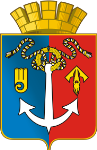 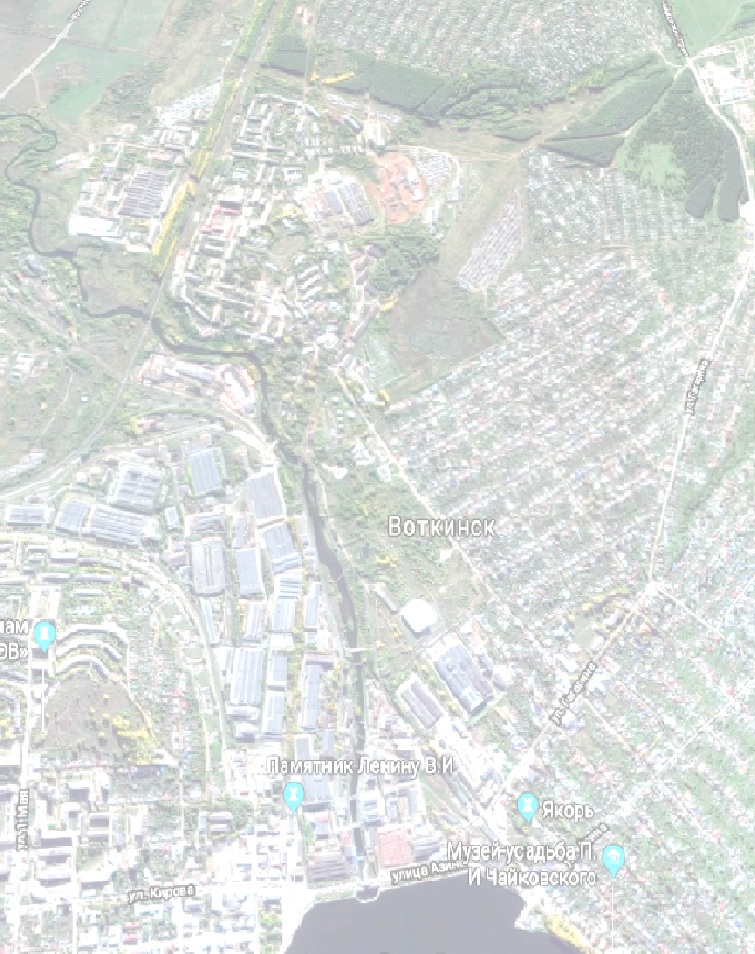       Муниципальное образование                 «Город Воткинск»     БЮДЖЕТ ДЛЯ ГРАЖДАНрешение ВоткинскойГородской  Думы от 29.12.2021 №173-РНо бюджете муниципального образования«Город Воткинск» на 2022 год и плановый период 2023 - 2024 годовСОДЕРЖАНИЕ 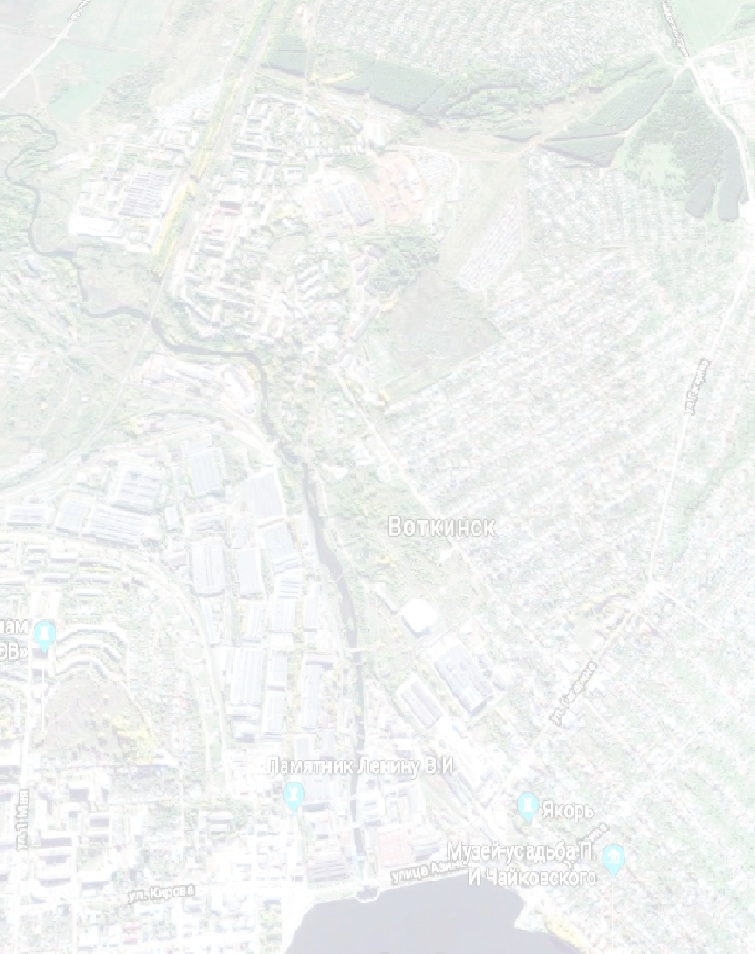 ГЛОССАРИЙБюджет — (от старонормандского bougette — кошель, сумка, кожаный мешок) — форма образования и расходования денежных средств, предназначенных для финансового обеспечения задач и функций государства и местного самоуправления.Бюджет муниципального образования — фонд денежных средств, предназначенный для финансирования функций, отнесенных к предметам ведения местного самоуправленияМуниципальное учреждение — некоммерческая организация, созданная муниципальным образованием для оказания (муниципальных) услуг, выполнения работ.Бюджетное учреждение — в целях обеспечения реализации предусмотренных законодательством Российской Федерации полномочий соответственно органов государственной власти (государственных органов) или органов местного самоуправления в сферах науки, образования, здравоохранения, культуры, социальной защиты, занятости населения, физической культуры и спорта, а также в иных сферах.Автономное учреждение — в целях осуществления предусмотренных законодательством Российской Федерации полномочий органов государственной власти, полномочий органов местного самоуправления в сферах науки, образования, здравоохранения, культуры, средств массовой информации, социальной защиты, занятости населения, физической культуры и спорта, а также в иных сферах в случаях, установленных федеральными законами (в том числе при проведении мероприятий по работе с детьми и молодежью в указанных сферах).Казенное учреждение — в целях обеспечения реализации предусмотренных законодательством Российской Федерации полномочий органов государственной власти (государственных органов) или органов местного самоуправления, финансовое обеспечение деятельности которого осуществляется за счет средств соответствующего бюджета на основании бюджетной сметы.Государственный или муниципальный долг —  обязательства, возникающие из государственных или муниципальных заимствований, гарантий по обязательствам третьих лиц, другие обязательства в соответствии с видами долговых обязательств, установленными Бюджетным Кодексом РФ, принятые на себя Российской Федерацией, субъектом Российской Федерации или муниципальным образованием.Доходы бюджета — поступающие от населения, организаций, учреждений в бюджет денежные средства в виде:- налогов;- неналоговых поступлений (доходы от продажи имущества, штрафы и т.п.);- безвозмездных поступлений. Не включаются в состав доходов кредиты, доходы от выпуска ценных бумаг, полученные государством (органами местного самоуправления).Расходы бюджета — выплачиваемые из бюджета денежные средства.Дефицит бюджета — превышение расходов бюджета над его доходами.Профицит бюджета — превышение доходов бюджета над его расходами.Капитальные расходы — расходы на инновационную и инвестиционную деятельность. Они включают расходы на: инвестиции в соответствии с утвержденной инвестиционной программой; расходы на проведение капитального ремонта объектов государственной (муниципальной) собственности.Межбюджетные отношения —  взаимоотношения между публично-правовыми образованиями по вопросам регулирования бюджетных правоотношений, организации и осуществления бюджетного процессаМежбюджетные трансферты — средства, предоставляемые одним бюджетом бюджетной системы Российской Федерации другому бюджету бюджетной системы Российской Федерации. Виды:Дотации (от лат. dotatio — дар, пожертвование) — межбюджетные трансферты, предоставляемые на безвозмездной и безвозвратной основе без установления направлений и (или) условий их использования.  (Виды: дотации на выравнивание бюджетной обеспеченности (выравнивание финансовых возможностей территорий), дотации на сбалансированность (на поддержку мер по обеспечению сбалансированности бюджетов).Субсидии (от лат. subsidium — помощь, поддержка) — межбюджетные трансферты, предоставляемые в целях софинансирования расходных обязательств того бюджета, которому они предоставляются.Бюджетным кодексом РФ предусмотрена возможность предоставления субсидий бюджетам субъектов Российской Федерации из федерального бюджета, а также местным бюджетам из бюджета субъекта Российской Федерации.Субве́нции (от лат. subvenire — «приходить на помощь») — межбюджетные трансферты, предоставляемые в целях финансирования расходных обязательств того бюджета, которому они предоставляются, возникающих при передаче полномочий с того бюджета, из которого они предоставляются.    Бюджетным кодексом РФ предусмотрена возможность предоставления субвенций         бюджетам субъектов Российской Федерации из федерального бюджета, а также местным        бюджетам из бюджета субъекта Российской Федерации.Уровень расчетной бюджетной обеспеченности муниципального образования –  индекс, который показывает, насколько соотношение подушевых доходных возможностей и расходных потребностей муниципального образования выше или ниже среднего уровня по муниципальным образованиям.Административное устройствоГород  Воткинск  расположен  на востоке европейской части России, в Предуралье, на реке Вотка (бассейн Камы), в 62 км к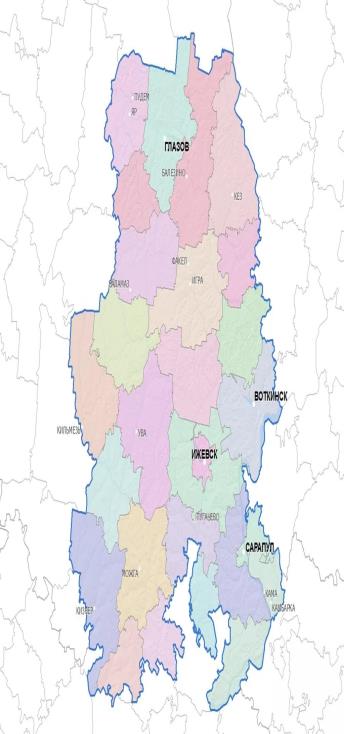 северо-востоку от Ижевска.Вытянут вдоль берега Воткинского пруда — искусственной запруды на реке Вотка.Общая площадь территории Воткинска достигает 112 квадратных километров. Воткинск является одним из старейших уральских городов.По  численности  населения  город занимает  третье  место в Удмуртской Республике  после  Ижевска  и Сарапула.По состоянию на 1 января 2021 года численность населения Воткинска составляла 96 871 человека, из которых 63 % — в трудоспособном возрасте. Воткинск является русским городом. Доля титульной нации в городе составляет 83,1 %, удмуртов — 9,8 %, татар — 3,7 %, а оставшиеся 3,4 % — представители других национальностей.Воткинск — один из главных экономических центров не только Удмуртской Республики, но и регионов, входящих в Уральский экономический район. По объёму промышленного производства Воткинск занимает первое место в Удмуртской Республике.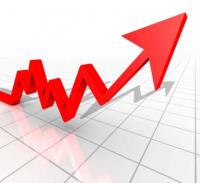 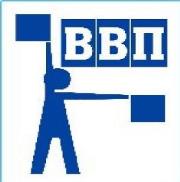 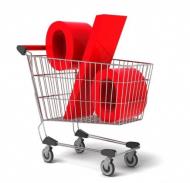 Показатели социально - экономического развития муниципального образования «Город Воткинск» на 2022-2024 годыОсновные направления бюджетной политики муниципального образования «Город Воткинск»на 2022 год и плановый период 2023 и 2024 годов       •  приоритетов, направлений и механизмов развития экономики социальной сферы, определенных Стратегией социально-экономического развития Удмуртской Республики на период до 2025 года, Стратегией социально-экономического развития муниципального образования «Город Воткинск» на период до 2025 года; ожидаемого исполнения бюджета за 2021 год и прогноза показателей социально-экономического развития муниципального образования "Город Воткинск" на 2022 год и плановый период 2023 и 2024 годов;сохранения достигнутого соотношения средней заработной платы отдельных категорий работников бюджетной сферы к среднемесячному доходу от трудовой деятельности;ежегодной индексации фонда оплаты труда категорий работников бюджетной сферы, которые не попадают под действие региональных «дорожных карт» по заработной плате работников бюджетной сферы в отраслях образования и культуры, утвержденных Правительством Удмуртской Республики;повышения с 1 января очередного финансового года  минимального размера оплаты труда, устанавливаемого федеральным законом в текущем году и исчисляемого исходя из величины медианной заработной платы, рассчитанной Федеральной службой государственной статистики за предыдущий год;предоставления социальных выплат и льгот отдельным категориям граждан установленных нормативными правовыми актами Удмуртской Республики, муниципального образования «Город Воткинск», с учетом адресности, критериев нуждаемости и имущественной обеспеченности;обеспечения требуемого уровня софинансирования мероприятий, реализуемых в рамках национальных проектов;объема целевых межбюджетных трансфертов, предоставляемых из федерального и регионального бюджетов;       •  расширения применения проектных принципов управления;     •оптимизации деятельности органов местного самоуправления муниципального образования «Город Воткинск» за счет системного применения ценностей, принципов и инструментов бережливого управления (проект «Бережливая Республика»);цифровой трансформации ключевых отраслей экономики, социальной сферы и муниципального управления;реализация планов мероприятий ("дорожных карт") по совершенствованию управления расходами органов местного самоуправления муниципального образования «Город Воткинск»;совершенствования системы формирования и финансового обеспечения выполнения муниципальных заданий на оказание муниципальных услуг (работ) муниципальными учреждениями муниципального образования «Город Воткинск;оперативного освоения средств федерального и республиканского бюджетов, в том числе поступивших в рамках реализации национальных проектов;недопущения принятия новых расходных обязательств, не обеспеченных источниками финансирования;дальнейшего развития контрактной системы в сфере закупок товаров, работ, услуг для обеспечения муниципальных нужд муниципального образования «Город Воткинск» посредством:использования заказчиками регионального каталога товаров, работ, услуг Удмуртской Республики и типовых контрактов, типовых условий контрактов, утвержденных в соответствии с постановлением Правительства Удмуртской Республики от 29 марта 2018 года № 80 «Об установлении Порядка разработки типовых контрактов, типовых условий контрактов, заключаемых для обеспечения нужд Удмуртской Республики, а также случаев и условий их применения»;автоматизации процесса осуществления малых закупок с использованием функционала подсистемы "Управление в сфере закупок товаров, работ, услуг для государственных нужд Удмуртской Республики" государственной информационной системы "Автоматизированная информационная система управления бюджетным процессом Удмуртской Республики";централизации закупок муниципального образования «Город Воткинск» в порядке, предусмотренном частью 4 статьи 26 Федерального закона от 5 апреля 2013 года № 44-ФЗ «О контрактной системе в сфере закупок товаров, работ, услуг для обеспечения государственных и муниципальных нужд»;увеличения доли конкурентных процедур в общем объеме проводимых автономными и бюджетными учреждениями, унитарными предприятиями закупок за счет применения типового положения о закупке, принятого в порядке, предусмотренном частью 2.1 статьи 2 Федерального закона от 18 июля 2011 года № 223-ФЗ «О закупках товаров, работ, услуг отдельными видами юридических лиц»;Основные направления налоговой политики на2022 год и плановый период 2023-2024 годовОбеспечение устойчивого развития экономики и социальной стабильности в муниципальном образовании «Город Воткинск»Укрепление доходной базы бюджета муниципального образования «Город Воткинск»;Повышение качества администрирования доходов бюджета муниципального образования «Город Воткинск» на основе межведомственного взаимодействия Администрации города Воткинска и Межрайонной ИФНС России № 3 по Удмуртской Республике;Расширение налоговой базы на основе повышения инвестиционной привлекательности муниципального образования «Город Воткинск», обеспечение роста объемов налоговых доходов консолидированного бюджета муниципального образования «Город Воткинск»;Повышение  уровня собираемости налогов, снижение доли теневого сектора экономики;Регламентация процедур контроля, учета и оценки эффективности налоговых льгот на основе концепции "налоговых расходов", развития механизма и методики оценки их эффективности;Эффективное использование и управление имущественными и земельными ресурсами;Содействие вовлечению граждан в предпринимательскую деятельность и сокращение неформальной занятости, в том числе путем перехода граждан на применение налога на профессиональный доход.Риски и угрозы несбалансированности бюджета   муниципального  образования «Город  Воткинск»          В условиях экономической нестабильности и изменения правового поля присутствуют риски невыполнения показателей социально-экономического развития в долгосрочном периоде:         ∙ зависимость показателей прогноза социально-экономического развития от внешних факторов  развития экономики;        ∙ изменение налогового режима (налоговой системы Российской Федерации);         ∙ правовые риски, связанные с регулированием и изменением законодательства;         ∙ рост процентных ставок по привлекаемым займам (кредитам);         ∙ риск высокой степени неопределенности объемов безвозмездных поступлений;         ∙ низкое качество бюджетного планирования главных администраторов доходов и главных распорядителей бюджетных средств, выраженное в отсутствии достаточно обоснованных и просчитанных показателей при формировании проекта бюджета;        ∙  превышение прогнозируемого уровня инфляции;        ∙ снижение объемов гособоронзаказа на градообразующем предприятии.        Формирования Бюджетного прогноза бюджета муниципального образования «Город Воткинск» на период до 2031 года находится в прямой зависимости между уровнем прогнозной обеспеченности доходами и расходными обязательства.          Исходя из возможностей бюджетной обеспеченности определяются  расходные обязательства, при которых расходы социальной направленности являются приоритетными.      Стабилизация возможна посредством: увеличения доли налоговых и неналоговых доходов, собранных на территории муниципального образования «Город Воткинск»;привлечения дополнительной финансовой помощи из бюджета Удмуртской Республики на решение вопросов местного значения;сохранение объема внутреннего муниципального долга на экономически безопасном уровне, позволяющем обеспечить привлечение заемных средств на условиях реальной возможности обслуживания и погашения долговых обязательств;формирование бюджетных параметров исходя из необходимости исполнения действующих расходных обязательств, с учетом возможности их оптимизации и повышения эффективности исполнения;принятие новых расходных обязательств на основе сравнительной оценки их эффективности и достижения поставленной цели;проведение анализа и определения оценки рисков управления бюджетными ресурсами и применения полученных результатов в бюджетном планировании.Этапы формирования проекта бюджетамуниципального образования «Город Воткинск»Стадии бюджетного процесса в муниципальном образовании «Город Воткинск»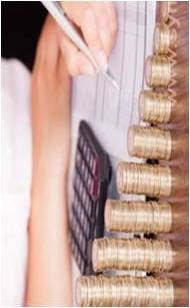 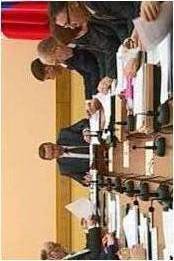 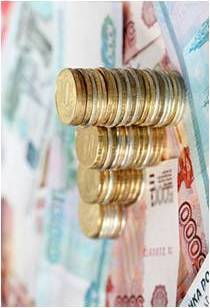 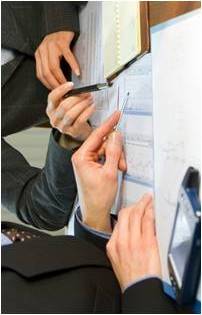 Основные характеристики бюджета муниципального образования «Город Воткинск»на 2022 год и на плановый период 2023 и 2024 годов         (тыс.руб.)Доходы бюджета муниципального образования«Город Воткинск»      Доходы бюджета - денежные средства, поступающие в бюджет.Доходы бюджета города образуются за счет налоговых и неналоговых доходов, а также за счет безвозмездных поступлений. Нормативы отчислений по налоговым и неналоговым доходам в бюджет муниципального образования «Город Воткинск»НАЛОГИ УПЛАЧИВАЕМЫЕ ГРАЖДАНАМИ ГОРОДА ВОТКИНСКА В МЕСТНЫЙ БЮДЖЕТБюджетмуниципальногообразования«Город Воткинск»ВАЖНО:Срок уплаты налога на имущество физических лиц и земельного налога – не позднее 1 декабря, следующего за истекшим налоговым периодом.                Местные налоги, установленные на территории муниципального образования «Город Воткинск»      Налог на имущество физических лиц Решение Воткинской городской Думы от 26.11.2016 № 437 (ред. от 27.11.2019 №485-РН) «О налоге на имущество физических лиц муниципального образования «Город Воткинск»       Земельный налог  Решение   Воткинской  городской  Думы  от   25.02.2009  № 438 (ред. от 27.11.2019 №486-РН) «О земельном налоге муниципального образования «Город Воткинск».ЛЬГОТЫ ПО ЗЕМЕЛЬНОМУ НАЛОГУ         Освобождаются от налогообложения следующие категории налогоплательщиков - физических лиц:Герои Советского Союза, Герои Социалистического Труда, Герои Российской Федерации, полные кавалеры ордена Славы;инвалиды I и II групп инвалидности, а также инвалиды с детства;ветераны и инвалиды Великой Отечественной войны, а также ветераны и инвалиды боевых действий;супруги погибших (умерших) участников Великой Отечественной войны, не вступившие в повторный брак;физические лица, имеющие право на получение социальной поддержки в соответствии с Законом Российской Федерации "О социальной защите граждан, подвергшихся воздействию радиации вследствие катастрофы на Чернобыльской АЭС" (в редакции Закона Российской Федерации от 18 июня 1992 года N 3061-1), в соответствии с Федеральным законом от 26 ноября 1998 года N 175-ФЗ "О социальной защите граждан Российской Федерации, подвергшихся воздействию радиации вследствие аварии в 1957 году на производственном объединении "Маяк" и сбросов радиоактивных отходов в реку Теча", в соответствии с Федеральным законом от 10 января 2002 года N 2-ФЗ "О социальных гарантиях гражданам, подвергшимся радиационному воздействию вследствие ядерных испытаний на Семипалатинском полигоне";физические лица, принимавшие в составе подразделений особого риска непосредственное участие в испытаниях ядерного и термоядерного оружия, ликвидации аварий ядерных установок на средствах вооружения и военных объектах;физические лица, получившие или перенесшие лучевую болезнь или ставшие инвалидами в результате испытаний, учений и иных работ, связанных с любыми видами ядерных установок, включая ядерное оружие и космическую технику;Почетные граждане города Воткинска. Документом-основанием для предоставления льготы является удостоверение Почетного гражданина города Воткинска;Почетные граждане Удмуртской Республики. Документом-основанием для предоставления льготы является удостоверение Почетного гражданина Удмуртской Республики;физические лица – руководители органов территориального общественного самоуправления, в отношении земельных участков, расположенных в границах руководимого территориального общественного самоуправления. Документом-основанием для предоставления льготы является список руководителей органов территориального общественного самоуправления города Воткинска, утвержденный Администрацией города Воткинска, список руководителей органов территориального общественного самоуправления города Воткинска, предоставляемый Администрацией города Воткинска в налоговый орган до 31 декабря года, за который представляется налоговая льгота;дети-сироты, дети, оставшиеся без попечения родителей, а также лица детей – сирот и детей, оставшихся без попечения родителей, обучающиеся в организациях, осуществляющих образовательную деятельность, по очной форме обучения, до окончания обучения, но не дольше, чем до достижения ими возраста 23 лет. Документом – основанием для предоставления льготы является справка-подтверждение по месту его, справка из учебного заведения.      В отношении детей-сирот, детей, оставшихся без попечения родителей, копии документов в налоговый орган представляют законные представители (опекуну, попечители, приемные родители, руководители государственных учреждений, органы опеки и попечительства).      В отношении лиц из числа детей-сирот, детей, оставшихся без попечения родителей, обучающихся в организациях, осуществляющих образовательную деятельность, по очной форме обучения, до окончания обучения, но не дольше чем до достижения ими возраста 23 лет, копии документов в налоговый орган представляют органы опеки и попечительства в срок до 31 декабря года, за который предоставляется налоговая льгота.      Освобождаются от налогообложения юридические и физические лица, являющиеся субъектами инвестиционной деятельности и реализующие на территории города Воткинска инвестиционные проекты, включенные в Реестр инвестиционных проектов УР, на период реализации проекта, но не более 3 лет, в отношении земельных участков, используемых исключительно в целях реализации инвестиционного проекта.       Льгота предоставляется с начала календарного года, следующего за годом, в котором инвестиционный проект включен в Реестр инвестиционных проектов УР. Основанием для предоставления льготы субъектам инвестиционной деятельности является Свидетельство о включении в Реестр инвестиционных проектов УР.     Освобождаются от налогообложения на величину 50% от исчисленной   суммы налога налогоплательщики - физические лица, за земельные участки, находящиеся в зоне подтопления, земель под домами индивидуальной жилой застройки. Документом-основанием для предоставления льготы является постановление Администрации города Воткинска, вынесенное на основании акта обследования земельных участков по комиссионному подтверждению подтопления грунтовыми и талыми водами недвижимого имущества собственников.ЛЬГОТЫ ПО НАЛОГУ НА ИМУЩЕСТВО ФИЗИЧЕСКИХ ЛИЦПраво на налоговую льготу имеют следующие категории налогоплательщиков:члены многодетных малообеспеченных семей, имеющих трех и более детей, не достигших возраста 18 лет, а также детей, обучающихся в организациях, осуществляющих образовательную деятельность, по очной форме обучения, до окончания обучения, но не дольше чем до достижения ими возраста 23 лет;дети, не достигшие возраста 18 лет, а также дети, обучающиеся в организациях, осуществляющих образовательную деятельность, по очной форме обучения, до окончания обучения, но не дольше чем до достижения ими возраста 23 лет, находящиеся на иждивении родителей-инвалидов I и II групп инвалидности;дети-сироты, дети, оставшиеся без попечения родителей, а также лица из числа детей-сирот и детей, оставшихся без попечения родителей, обучающиеся в организациях, осуществляющих образовательную деятельность, по очной форме обучения, до окончания обучения, но не дольше чем до достижения ими возраста 23 лет;Почетные граждане города Воткинска;физические лица - руководители органов территориального общественного самоуправления; физические лица - в отношении жилых домов, расположенных в зоне подтопления;граждане РФ, являющиеся членами народной дружины и принимающие в ее составе участие в охране общественного порядка на территории муниципального образования «Город Воткинск».Налоговая льгота предоставляется в размере подлежащей уплате налогоплательщиком суммы налога в отношении одного объекта налогообложения, находящегося в собственности налогоплательщика и не используемого налогоплательщиком в предпринимательской деятельности. При определении подлежащей уплате налогоплательщиком суммы налога налоговая льгота предоставляется в отношении одного объекта налогообложения каждого вида по выбору налогоплательщика вне зависимости от количества оснований для применения налоговых льгот.Налоговая льгота предоставляется в отношении следующих видов объектов налогообложения:квартира, часть квартиры или комната;жилой дом, часть жилого дома;помещение или сооружение, специально оборудованное и используемое налогоплательщиком исключительно в качестве творческих мастерских, ателье, студий, а также жилых домов, квартир, комнат, используемых для организации открытых для посещения негосударственных музеев, галерей, библиотек,- на период такого их использования;гараж или машино-место;хозяйственное строение или помещение (кладовая или кладовка). Информация об основных налогоплательщиках 
 в бюджет муниципального образования «Город Воткинск»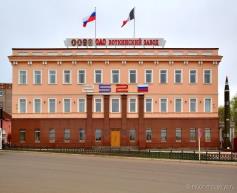 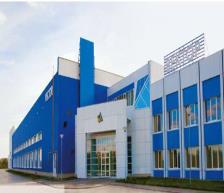 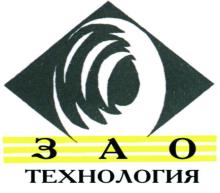 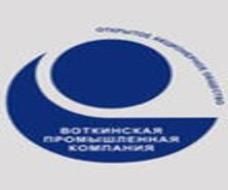 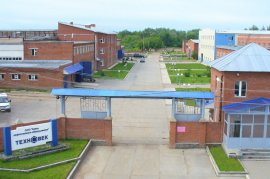 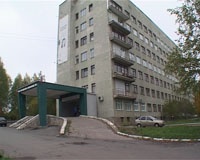 Налоговые и неналоговые доходыбюджета муниципального образования «Город Воткинск»(тыс.руб.)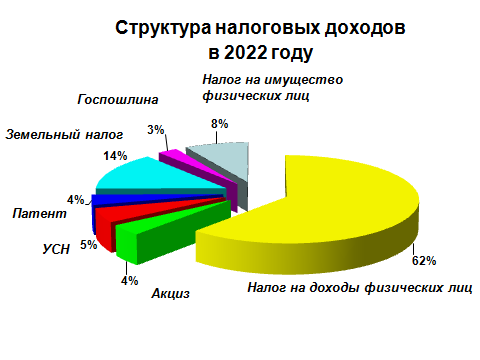 Основные понятия: межбюджетные трансферты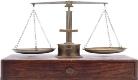 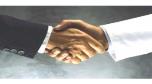 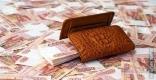 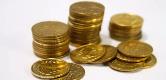 Безвозмездные поступления в бюджетмуниципального образования «Город Воткинск»(тыс. руб.)Расходы бюджета муниципального образования «Город Воткинск»Расходы бюджета по разделам (подразделам) бюджетной классификации                                                                                                                                               (тыс.руб.)Программная структура бюджета муниципального образования «Город Воткинск»             В соответствии с положениями Бюджетного кодекса Российской Федерации, бюджет муниципального образования «Город Воткинск» сформирован в структуре муниципальных программ с классификацией расходов по муниципальным программам, подпрограммам и непрограммным направлениям деятельности.             Бюджет на 2022 год и на плановый период 2023 и 2024 годов сформирован в функциональной структуре в разрезе 19 муниципальных программ.Меры социальной поддержки отдельных категорий граждан на 2022 год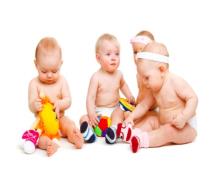 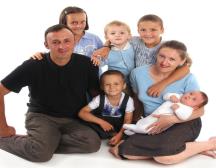 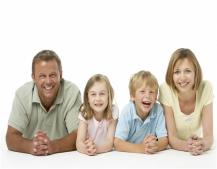 Структура расходов бюджета муниципального образования «Город Воткинск» (тыс. руб.)Расходы бюджета муниципального образования «Город Воткинск» по муниципальным программам и не программным направлениям деятельности (тыс. руб.)Муниципальная программа«Развитие образования и воспитание на 2020-2024 годы»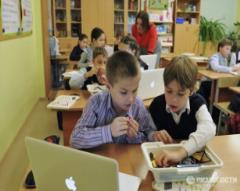         Целью муниципальной программы является                                                                                                           обеспечение     доступности      качественного                дошкольного,    общего    и    дополнительного            образования    детей.Объёмы расходов по муниципальной программе                                                                                                             (тыс.руб.)Основные результатыМуниципальная программа 
«Создание условий для развития физической культуры и спорта, формирование здорового образа жизни населения на 2020-2024 годы»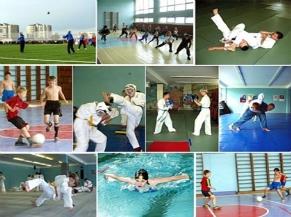       Целью        муниципальной    программы          является      обеспечение       и       развитие     физической    культуры и  массового  спорта,  формирование  потребности    в     здоровом   образе  жизни.Объёмы расходов по муниципальной программе                                                                                                           (тыс.руб.)Основные результатыМуниципальная программа 
«Развитие культуры на 2020-2024 годы»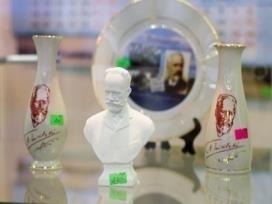    Целью муниципальной программы является создание  условий,  обеспечивающий  равный доступ     населения      города    Воткинска    к культурным          ценностям      и        услугам, формирование    благоприятной    среды   для творческой     самореализации      граждан   и развитие туризма.Объёмы расходов по муниципальной программе                                                                                                                                                                                                                                                                                                                           (тыс. руб.)Основные результатыМуниципальная программа 
«Социальная поддержка населения на 2020-2024 годы»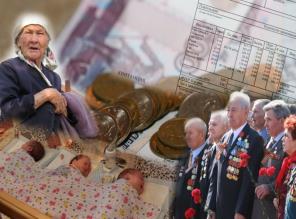  Муниципальная программа реализует задачи по  укреплению  престижа семьи и развитию   института  семьи,  повышению качества      жизни    старшего   поколения, социальной поддержки граждан.   Объёмы расходов по муниципальной программе                                                                                                                        (тыс. руб.)Основные результатыМуниципальная программа 
«Создание условий для устойчивого экономического развития на 2020-2024 годы»     Целью    муниципальной     программы  является        создание     условий        для     устойчивого роста экономики,  повышения    эффективности     управления,  поддержка малого  и  среднего предпринимательства.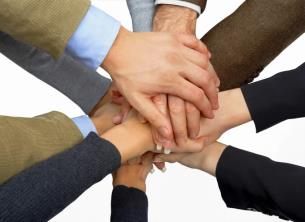 Объёмы расходов по муниципальной программе                                                                                                                                               (тыс.руб.)Основные результатыМуниципальная программа«Развитие гражданской обороны, системы предупреждения и ликвидации последствий чрезвычайных ситуаций, реализация мер пожарной безопасности на 2020-2024 годы»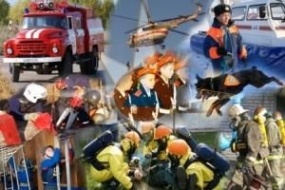        Целью муниципальной программы является обеспечение общественного порядка и повышение уровня безопасности граждан на территории города Воткинска.Объёмы расходов по муниципальной программе                                                                                                                                     (тыс.руб.)Основные результатыМуниципальная программа 
«Содержание и развитие  городского  хозяйства на 2020-2024 годы»        Целью      муниципальной    программы является    развитие   городского   хозяйства     и территории города  в   целях  обеспечения   комфортных    условий     для     проживания   граждан.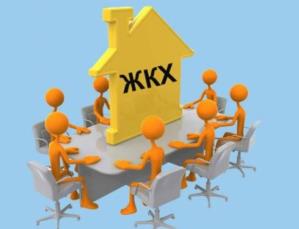 Объёмы расходов по муниципальной программе                                                                                                                                       (тыс.руб.)Основные результатыМуниципальная программа 
«Энергосбережение и повышение энергетической эффективности на 2020-2024 годы»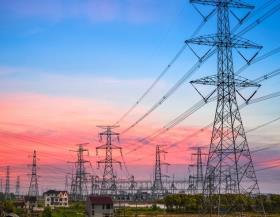         Целью муниципальной программы является повышение энергетической    эффективности экономики и бюджетной сферы  муниципального     образования        за      счет рационального использования  энергетических ресурсов при их производстве,     передаче  потреблении   и   обеспечения             условий повышения энергетической    эффективности,   улучшение    условий      и      качества    жизни       населения муниципального    образования.Объёмы расходов по муниципальной программе                                                                                                                                    (тыс.руб.)Основные результатыМуниципальная программа 
«Муниципальное управление на 2020-2024 годы»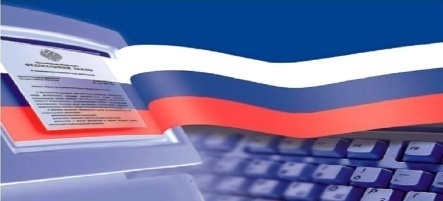      Целью     муниципальной         программы            является совершенствование системы муниципального управления, реализация полномочий органов местного      самоуправления    по    развитию муниципального   образования. Объёмы расходов по муниципальной программе                                                                                                                                  (тыс.руб.)Основные результатыМуниципальная программа 
«Реализация молодежной политики на 2020-2024 годы»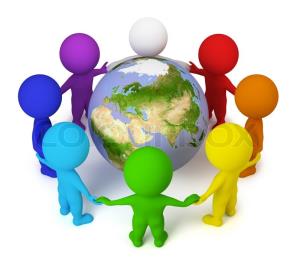          Целью   муниципальной   программы         является       создание      условий       и              гарантий, направленных на развитие  и      поддержку              молодежи,             ее                   самореализацию           в        интересах      общества. Объёмы расходов по муниципальной программе                                                                                                                                  (тыс.руб.)Основные результатыМуниципальная программа«Капитальное строительство, реконструкция и капитальный  ремонт муниципальной собственности на 2020-2024 годы»       Целью  муниципальной  программы      является    повышение       качества     и        уровня  жизни    населения     города    в   результате  ввода      в      эксплуатацию   объектов социальной сферы  и  газовых  сетей,      реализации     муниципальных,       республиканских,               федеральных    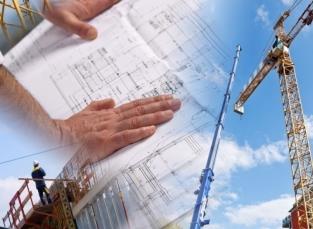 программ      в      части    реконструкции                                    и    строительства.                                                                                                         Объёмы расходов по муниципальной программе                                                                                                                                  (тыс.руб.)Основные результатыМуниципальная программа 
«Развитие институтов гражданского общества и поддержка социально ориентированных некоммерческих организаций, осуществляющих деятельность на территории муниципального образования «Город Воткинск на 2020-2024 годы»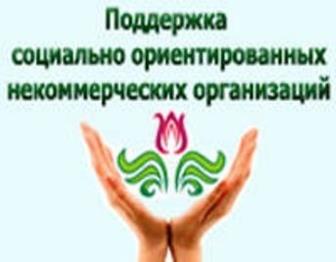         Целью программы является сохранение и развитие национальных культур  народов,   проживающих     на    территории    города, создание     условий            для    наиболее эффективного   оказания     всесторонней поддержки социально  ориентированным  некоммерческим организациям. Объёмы расходов по муниципальной программе                                                               (тыс.руб.)Основные результатыМуниципальная программа 
«Комплексные меры противодействия злоупотреблению наркотиками и их незаконному обороту на 2020-2024 годы»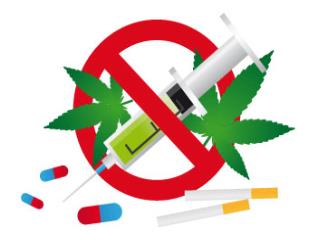      Целью программы является снижение                       числа           лиц,          злоупотребляющих наркотиками,     сокращение    количества      преступлений,             связанных            со     злоупотреблением    наркотическими     и     психотропными   веществами. Объёмы расходов по муниципальной программе                                                                                                                                         (тыс.руб.)                                                                       Основные результатыМуниципальная программа 
«Управление муниципальными финансамина 2020-2024 годы»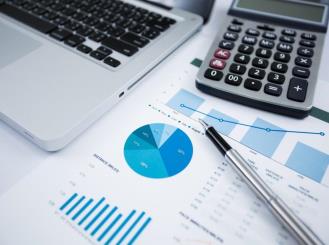    Целью муниципальной программы является обеспечение организации исполнения Бюджета, расходных обязательств, предусмотренных Бюджетом, устойчивости и сбалансированности Бюджета, обслуживание муниципального долгаОбъёмы расходов по муниципальной программе                                                                                                                                    (тыс.руб.)                                                                       Основные результатыМуниципальная программа 
«Управление муниципальным имуществом иземельными ресурсами на 2020-2024 годы»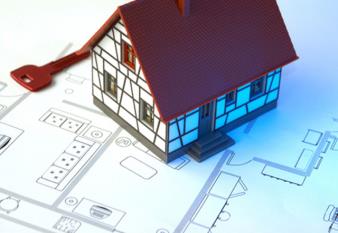       Целью  муниципальной   программы является проведение эффективного управления и   распоряжения         муниципальным имуществом,   земельными  ресурсами, осуществление            муниципального земельного контроля. Объёмы расходов по муниципальной программе                                                                                                                                        (тыс.руб.)Основные результатыМуниципальная программа«Формирование современной городской среды на территории муниципального образования «Город Воткинск» на 2018-2024 годы»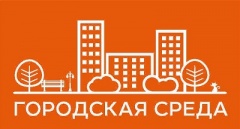             Целью   программы    является                      повышение              комфорта,         функциональности, безопасности       и эстетики городской среды.                  Объёмы расходов по муниципальной программе(тыс. руб.)Основные результатыМуниципальная программа«Развитие туризма на 2020-2024 годы»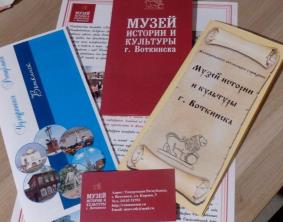       Формирование условий для устойчивого                                  развития   конкурентоспособной  туристкой                                                                                                                          индустрии  на  территории  муниципального                                                                                        образования  «Город Воткинск»,  способной удовлетворять    потребности   туристов   и                                                           обеспечивающей    вклад    в    социально-   экономическое  развитие    города.Объёмы расходов по муниципальной программе(тыс. руб.)Основные результатыМуниципальная программа«Профилактика правонарушений на 2020-2024 годы»Объёмы расходов по муниципальной программеОсновные результатыМуниципальная программа«Гармонизация межэтнических отношений, профилактика экстремизма и терроризма на 2020-2024 годы»Объёмы расходов по муниципальной программеОсновные результатыНепрограммные направления деятельностиНепрограммные расходы - расходные обязательства, не включенные в муниципальные программы. Объём расходов по непрограммным направлениям                                                                                                                                     (тыс. руб.)Дорожный фонд муниципального образования  «Город Воткинск»Формирование дорожного фонда муниципального образования «Город Воткинск»                                                                                                                                     (тыс.руб.)Источники внутреннего финансирования дефицитабюджета муниципального образования «Город Воткинск»(тыс. руб.)Публичные слушания             В     соответствии    с   Уставом   муниципального   образования   «Город   Воткинск»,           Положением   «О    бюджетном    процессе     в    муниципальном   образовании    «Город          Воткинск», Положением «О  публичных   слушаниях    в      муниципальном   образовании        «Город    Воткинск»   перед    направлением   бюджета   в   Воткинскую   городскую   Думу        проводятся   публичные   слушания.Публичные слушания проекта бюджета муниципального образования «Город Воткинск» на 2022 год и на плановый период 2023 и 2024 годов проведены 3 ноября 2021 года согласно Постановлению Администрации города Воткинска «О назначении публичных слушаниях по проекту бюджета муниципального образования «Город Воткинск» на 2022 год и плановый период 2023-2024 г.г. от  5 октября 2021 года №1361.            Итоговый       протокол      публичных     слушаний        по      проекту      бюджета  муниципального  образования «Город Воткинск» на  2022 год и на плановый период 2023 и 2024 годов  размещен на официальном сайте муниципального образования «Город Воткинск» http://www.votkinsk.ru/Сведения об общественно значимых проектах в  муниципальном образовании «Город Воткинск»В сфере образованияЗдание общеобразовательной школы на 825 мест в микрорайоне Южный;В сфере здравоохранения•   Поликлиника БУЗ УР «Воткинская районная больница МЗ УР».В сфере жилищно-коммунального хозяйства• Строительство системы наружного водоснабжения от ул. Привокзальная,1 до ул. Торфозаводская, 17.Повышение финансовой грамотности населенияБыть финансово грамотным – очень важно для современного человека. Практически ежедневно человек сталкивается с финансами и подчас не знает или не понимает как ими правильно распоряжаться. Необходимо учиться контролировать свои финансы, принимать обоснованные решения по использованию и управлению своими деньгами. Поэтому финансовая грамотность является важнейшим фактором жизненного благополучия и успеха человека.Повышение финансовой грамотности способствует принятию грамотных решений, минимизирует риски и, тем самым, способно улучшить финансовую безопасность населения. Именно поэтому в последние 10 лет в Российской Федерации возрастающее внимание уделяется вопросам повышения финансовой грамотности и, как следствие, качества жизни населения, что является важнейшим фактором экономического развития страны.В Удмуртской Республике деятельность в данном направлении ведется с 2012 года.В сентябре 2017 года Правительством России была утверждена Стратегия повышения финансовой грамотности на период до 2023 года. В рамках реализации Стратегии повышения финансовой грамотности:на базе существовавшего с 1994 года автономного государственного учреждения «Центр экономического образования молодежи и предпринимательства» был создан Региональный центр финансовой грамотности с новым названием - автономное учреждение дополнительного образования Удмуртской Республики «Центр финансового просвещения». АУДО УР «Центр финансового просвещения» с мая 2018 года является подведомственным учреждением Министерства финансов Удмуртской Республики;создан Координационный совет по повышению финансовой грамотности в Удмуртской Республике, в который вошли Министерство финансов Удмуртской Республики  – рабочий орган Координационного совета, Отделение – Национальный Банк по Удмуртской Республике, Министерство образования и науки Удмуртской Республики, ВУЗы,  финансовые  и коммерческие организации;идет разработка региональной программы повышения финансовой грамотности.       В  рамках этих мероприятий  в  Воткинске  так же  проходят   уроки   по  повышению   финансовой грамотности. 
           Уроки    бюджетной      грамотности    с   2017   года    проводятся  в   школах   города Воткинска  с   участием   заместителя   Главы  Администрации   города  Воткинска   по  экономике, финансам и инвестициям Ольги  Юрьевны Сорокиной.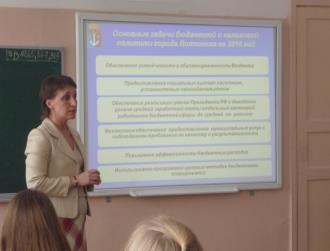 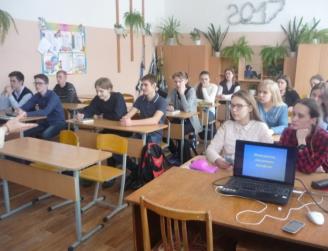   Цикл уроков   «Основы  бюджетной    грамотности»   рассчитан   на   учащихся    8-11    классов и охватывает все школы города.           Владея   азами   финансовой    грамотности,   можно   эффективно   планировать   и     использовать личный  бюджет, принимать  решения  в области личных финансов, исходя     из  своих  долгосрочных  интересов,  избегать закредитованность, распознавать угрозы и     снижать  риски мошенничества  со стороны  недобросовестных  участников  финансового       рынка. Инициативное бюджетирование в городе Воткинске.             В марте 2019 года Главой Удмуртской Республики был дан старт проекту инициативного бюджетирования в Удмуртской Республике.                                                                                                                                                                  Инициативное бюджетирование – это один из инструментов вовлечения граждан в местное самоуправление и управление бюджетом территорий. Это механизм, позволяющий  оперативно выявлять и решать наиболее острые (по мнению самих жителей) социальные проблемы местного уровня.                                                                                                                                                                                                                                                                             Суть проекта заключается в том, что жители города путём открытого обсуждения и голосования на местных собраниях сами выбирают наиболее острую проблему для своего населенного пункта и совместно с местной администрацией готовят проект, в ходе реализации которого она будет решена. Далее проекты и вся подготовленная документация направляется на конкурс, конкурсная комиссия выбирает победителей, после чего из бюджета Удмуртской Республики выделяются денежные средства на реализацию проекта.    Максимальная сумма субсидий из бюджета УР на один проект составляет 1,2 миллион рублей. Софинансирование из местного бюджета – не менее 15 процентов. Предусматривается также привлечение дополнительных средств из внебюджетных источников и личных средств граждан.        Инициативное бюджетирование направлено  на развитие местной инфраструктуры: благоустройство территорий, ремонт дорог, организация освещения, водоснабжения, спортивные и детские площадки.       Основные задачи, которые решаются с помощью инициативного бюджетирования: участие граждан в общественной жизни муниципального образования, генерирование идей, учёт мнения граждан в решении проблем муниципального образования.       Ожидаемый эффект — реально действующий общественный контроль, повышение уровня доверия населения к власти, их взаимодействие и софинансирование сообществами собственного развития.       Организатором конкурсного отбора является автономное учреждение дополнительного образования Удмуртской Республики «Центр финансового просвещения». На его базе создан проектный офис реализации проекта «Наша инициатива».        В 2022 году муниципальное образования «Город Воткинск» принимает участие в проекте «Наша инициатива». В конкурсном отборе участвует 13 проектов: - устройство спортивной площадки в районе домов № 5 и № 9 по ул. Школьная;- устройство спортивной площадки в районе дома № 9 по ул. Гастелло;- устройство системы водоотведения на территории ТОС «Степана Разина»;- устройство детской площадки в районе дома № 18 ул. Ленинградская;- устройство тротуара на территории МБОУ «Воткинский лицей»;- «Алёнкин парк» на Молодёжной;- приобретение мототехники и устройство мототрассы для мотошколы;- ремонт фасадных окон МАУ МЦ «Победа»;- устройство многофункциональной площадки в районе ул. Солнечная;- Образовательно-развлекательный комплекс «Дорожная азбука» на территории МБОУ СОШ №1;- устройство беговой дорожки и волейбольно - баскетбольной площадки на стадионе школы № 6;- ремонт актового зала МБОУ СОШ №10 г. Воткинска;- благоустройство спортивной площадки МБОУ СОШ № 15.        Проект «Наша инициатива» позволяет вовлечь граждан в процессы решения вопросов и проблем местного значения, повысить бюджетную грамотность граждан и обеспечить высокий уровень общественного контроля за расходованием бюджетных средств.График приёма избирателей депутатами Воткинской городской Думы УТВЕРЖДЕН
Решением Воткинской
городской Думы
от 29.12.2021 № 168 -РП*В случае совпадения дня приема с праздничным нерабочим днем прием переносится на следующую неделю.Контактная информация    График работы: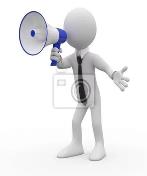 Электронная почта Воткинской городской Думы:          duma@votkinsk.ruЭлектронная почта Администрации города Воткинска: votadmin@udm.net Электронная почта Управления финансов Администрации г.Воткинска:minfin28votkinsk@yandex.ruЗаместитель главы Администрации города Воткинска по экономике, финансам и инвестициям – Сорокина Ольга Юрьевна ул. Ленина, 7, каб. 329. Личный прием – первый вторник месяца с 14:00 часов Запись на прием - первый понедельник месяца по тел. 5-17-75Прием населения  начальниками и сотрудниками Управлений и отделов Администрации  города  Воткинска осуществляется ежедневно в  рабочее  время  с 8.30 до 17.30 Перерыв на обед с 12.00 до 12.48Глоссарий4Административное устройство6Показатели социально-экономического развития муниципального образования «Город Воткинск» на 2022 – 2024 года7Основные направления бюджетной политики на 2022 год и на плановый период 2023 и 2024 годов8Основные направления налоговой политики на 2022 год и на плановый период 2023 и 2024 годов11Риски и угрозы несбалансированности бюджета муниципального образования «Город Воткинск»12Этапы формирования проекта бюджета муниципального образования «Город Воткинск»13Стадии Бюджетного процесса в муниципальном образовании «Город Воткинск»13Основные характеристики бюджета  муниципального образования «Город Воткинск» на 2022 год и на плановый период 2023 и 2024 годов14Доходы бюджета муниципального образования «Город Воткинск»15Нормативы отчислений по налоговым и неналоговым доходам в бюджет муниципального образования «Город Воткинск»16Налоги уплачиваемые гражданами г.Воткинска в местный бюджет17Местные налоги, установленные на территории  муниципального образования «Город Воткинск»18Льготы по земельному налогу18Льготы по налогу на имущество физических лиц20Информация об основных налогоплательщиках в бюджет муниципального образования «Город Воткинск»21Налоговые и неналоговые доходы бюджета муниципального образования «Город Воткинск»22Структура налоговых доходов в 2022 году 23Структура неналоговых доходов в 2022 году23Основные понятия: межбюджетные трансферты24Безвозмездные поступления в бюджет муниципального образования «Город Воткинск»25Расходы бюджета по разделам (подразделам) бюджетной классификации 26Программная структура бюджета муниципального образования «Город Воткинск»28Меры социальной поддержки отдельных категории граждан на 2022 год 28Структура расходов бюджета муниципального образования «Город Воткинск» на 2022-2024 годы31Расходы бюджета муниципального образования «Города Воткинск» по муниципальным программам и непрограммным направлениям деятельности31Муниципальная программа «Развитие образования и воспитание на 2020-2024 годы»33Муниципальная программа «Создание условий для развития физической культуры и спорта, формирование здорового образа жизни населения на 2020-2024 годы»37Муниципальная программа «Развитие культуры на 2020-2024 годы»38Муниципальная программа  «Социальная поддержка населения на 2020-2024 годы»40Муниципальная программа «Создание условий для устойчивого экономического развития на 2020-2024 годы»42Муниципальная программа  «Развитие гражданской обороны, системы предупреждения и ликвидации последствий чрезвычайных ситуаций, реализация мер пожарной безопасности на 2020-2024 годы»44Муниципальная программа  «Содержание и развитие городского  хозяйства на 2020-2024 годы»45Муниципальная программа «Энергосбережение и повышение энергетической эффективности на 2020-2024 годы»48Муниципальная программа «Муниципальное управление на 2020-2024 годы»51Муниципальная программа «Реализация молодежной политики на 2020-2024 годы»52Муниципальная программа «Капитальное строительство, реконструкция и капитальный ремонт объектов муниципальной собственности на 2020-2024 годы»54Муниципальная программа «Развитие институтов гражданского общества и поддержка социально ориентированных некоммерческих организаций, осуществляющих деятельность на территории муниципального образования «Город Воткинск» на 2020-2024 годы55Муниципальная программа «Комплексные меры противодействия злоупотреблению наркотиками и их незаконному обороту на 2020-2024 годы»56Муниципальная программа «Управление муниципальными финансами на 2020-2024 годы»58Муниципальная программа «Управление муниципальным имуществом и земельными ресурсами на 2020-2024 годы»60Муниципальная программа «Формирование современной городской среды» на территории муниципального образования «Город Воткинск на 2018-2024 годы» 61Муниципальная программа «Развитие туризма на 2020-2024 годы»63Муниципальная программа «Профилактика правонарушений на 2020-2024 годы»64Муниципальная программа «Гармонизация межэтнических отношений, профилактика экстремизма и терроризма на 2020-2024 годы64Непрограммные направления деятельности66Дорожный фонд  муниципального образования «Город Воткинск»66Муниципальный  долг  муниципального образования  «Город  Воткинск» 67Основные параметры бюджета муниципального образования «Город Воткинск» на 2022 год и плановый период 2023 - 2024 г.г.67Источники внутреннего финансирования дефицитабюджета муниципального образования «Город Воткинск»68Публичные слушания69Сведения об общественно - значимых проектах в городе Воткинске 70Повышение финансовой грамотности населения71Инициативное бюджетирование в г.Воткинске 72График приема избирателей депутатами Воткинской городской Думы 73Контактная информация75№Наименование показателя 2020 годоценка2021 годпрогноз2022 годпрогноз2023 годпрогноз2024 годпрогноз1Отгружено товаров собственного производства, выполнено работ, услуг собственными силами по разделам С, Д, Е (чистым видам экономической деятельности) по полному кругу организаций производителей млн. руб. в ценах соотв. лет 41 59541 63642 05342 89444 180индекс физического объема, % 101909898992Розничный товарооборот (во всех каналах реализации)млн. руб. в ценах соотв. лет 6 6507 1157 5427 9958 474темп роста в сопоставимых ценах, %1061011021021023Инвестиции в основной капитал по крупным и средним организацияммлн. руб. в ценах соотв. лет1 9962 0102 0302 0712 133темп роста в сопоставимых ценах, %86969697974Фонд оплаты труда (по крупным и средним организациям) млн. руб. в ценах соотв. лет12 53012 49512 88213 270136585Номинальная начисленная средняя заработная плата по крупным и средним организациям  (в среднем за период), руб.42 19942 15643 39044 68045 9496Среднесписочная численность работников предприятий (по крупным и средним организациям), тыс.чел.2525252525Этапы Срок Разработка предварительных показателей социально-экономического развития муниципального образования «Город Воткинск» на трехлетний периоддо 15 июляФормирование основных показателей доходной части бюджета августФормирование основных показателей расходной части бюджета до 1 сентябряВнесение проекта бюджета на рассмотрение в Воткинскую городскую Думудо 15 ноябряРассмотрение проекта бюджета на постоянных комиссиях Воткинской городской Думыноябрь-декабрьПринятие проекта бюджета на заседании Воткинской городской Думыдекабрь№ п/пПоказатель2022год2023год2024год1.ДОХОДЫ – всего, в том числе: 2 090 442,81 888 039,11 864 601- налоговые и неналоговые доходы 602 947608 886621 064- безвозмездные поступления 1 487 495,81 279 153,11 243 5372.РАСХОДЫ - всего 2 149 985,81 948 927,11 926 7073.Верхний предел муниципального долга 246 054,3246 054,3246 054,34.ДЕФИЦИТ(-) 59 54360 88862 106НаименованиеНорматив,%1917,62100            10010010010060            100Наименование2021 год(факт)2022 год(план) 2023 год(план)2024 год (план)НАЛОГОВЫЕ И НЕНАЛОГОВЫЕ ДОХОДЫ 567 720,4602 947608 886621 064НАЛОГОВЫЕ ДОХОДЫв том числе:484 199,4524 553540 874550 051 НДФЛ 298 550,9323 610336 068339 919  Доля в общем объеме налоговых и    неналоговых доходов (далее – доля), %52,653,755,254,7 АКЦИЗЫ21 281,420 92020 92020 920доля, %3,73,53,43,4 УСН-27 92327 92327 923доля, %-4,64,64,5ЕНВД11 166,9---доля, %2,0---ПАТЕНТ23 567,919 86620 04020 040доля, %4,23,33,33,2  НАЛОГ НА ИМУЩЕСТВО 42 398,443 93846 34451 420доля, %7,57,37,68,3 ЗЕМЕЛЬНЫЙ НАЛОГ 72 318,173 64074 64074 640доля, %12,712,212,312,0  ГОСУДАРСТВЕННАЯ ПОШЛИНА14 056,714 13714 42014 670доля, %2,52,32,42,4  ПРОЧИЕ НАЛОГОВЫЕ ДОХОДЫ859,1519519519НЕНАЛОГОВЫЕ ДОХОДЫ в том числе:83 52178 39468 01271 013  ДОХОДЫ ОТ ИСПОЛЬЗОВАНИЯ         ИМУЩЕСТВА, НАХОДЯЩЕГОСЯ В      ГОСУДАРСТВЕННОЙ  И     МУНИЦИПАЛЬНОЙ      СОБСТВЕННОСТИ43 688,837 99336 30236 451доля, %7,76,36,05,9  ДОХОДЫ ОТ ПРОДАЖИ      МАТЕРИАЛЬНЫХ И   НЕМАТЕРИАЛЬНЫХ АКТИВОВ27 318,425 96015 80018 752доля, %4,84,32,63,0  ШТРАФЫ, САНКЦИИ,    ВОЗМЕЩЕНИЕ      УЩЕРБА3 166,63 3313 3003 200доля, %0,60,60,50,5  ПЛАТЕЖИ ПРИ ПОЛЬЗОВАНИИ      ПРИРОДНЫМИ РЕСУРСАМИ4 825,54 9804 9804 980  ПРОЧИЕ НЕНАЛОГОВЫЕ     ДОХОДЫ4 521,76 1307 6307 630Наименование2021 год(факт)2022 год(план) 2023 год(план)2024 год (план)БЕЗВОЗМЕЗДНЫЕ ПОСТУПЛЕНИЯ2 354 317,71 487 495,81 279 153,11 243 537Дотации бюджетам бюджетной системы Российской Федерации380 886,5109 959109 959109 959 Доля в общем объеме безвозмездных поступлений  (далее – доля), %16,27,48,68,8Субсидии бюджетам бюджетной системы Российской Федерации675 746,9537 655,3295 250215 487,3доля, %28,736,123,117,3Субвенции бюджетам бюджетной системы Российской Федерации1 083 887,4833 638,6873 944,1918 090,7доля, %46,056,068,373,8Иные межбюджетные трансферты235 023,80,00,00,0доля, %10,00,00,00,0Прочие безвозмездные поступления в бюджеты городских округов1 040,56 242,90,00,0доля, %0,00,40,00,0Наименование показателяНаименование показателяНаименование показателяНаименование показателяНаименование показателяНаименование показателяРаздел, подраздел2022г.(план)2023г.(план)2024г.(план)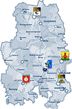 ОБЩЕГОСУДАРСТВЕННЫЕ ВОПРОСЫ0100109 016,6147 338,4148 286,0Функционирование высшего должностного лица субъекта Российской Федерации и муниципального образованияФункционирование высшего должностного лица субъекта Российской Федерации и муниципального образованияФункционирование высшего должностного лица субъекта Российской Федерации и муниципального образованияФункционирование высшего должностного лица субъекта Российской Федерации и муниципального образованияФункционирование высшего должностного лица субъекта Российской Федерации и муниципального образованияФункционирование высшего должностного лица субъекта Российской Федерации и муниципального образования01022 600,02 600,02 600,0Функционирование законодательных (представительных) органов государственной власти и представительных органов муниципальных  образованийФункционирование законодательных (представительных) органов государственной власти и представительных органов муниципальных  образованийФункционирование законодательных (представительных) органов государственной власти и представительных органов муниципальных  образованийФункционирование законодательных (представительных) органов государственной власти и представительных органов муниципальных  образованийФункционирование законодательных (представительных) органов государственной власти и представительных органов муниципальных  образованийФункционирование законодательных (представительных) органов государственной власти и представительных органов муниципальных  образований01036 213,96 273,96 273,9Функционирование Правительства Российской Федерации, высших  исполнительных органов государственной власти субъектов Российской Федерации, местных администраций Функционирование Правительства Российской Федерации, высших  исполнительных органов государственной власти субъектов Российской Федерации, местных администраций Функционирование Правительства Российской Федерации, высших  исполнительных органов государственной власти субъектов Российской Федерации, местных администраций Функционирование Правительства Российской Федерации, высших  исполнительных органов государственной власти субъектов Российской Федерации, местных администраций Функционирование Правительства Российской Федерации, высших  исполнительных органов государственной власти субъектов Российской Федерации, местных администраций Функционирование Правительства Российской Федерации, высших  исполнительных органов государственной власти субъектов Российской Федерации, местных администраций 010438 537,938 664,138 870,7Судебная системаСудебная системаСудебная системаСудебная системаСудебная системаСудебная система0105185,029,012,0Обеспечение деятельности финансовых, налоговых и таможенных органов и органов финансового (финансово-бюджетного)  надзора Обеспечение деятельности финансовых, налоговых и таможенных органов и органов финансового (финансово-бюджетного)  надзора Обеспечение деятельности финансовых, налоговых и таможенных органов и органов финансового (финансово-бюджетного)  надзора Обеспечение деятельности финансовых, налоговых и таможенных органов и органов финансового (финансово-бюджетного)  надзора Обеспечение деятельности финансовых, налоговых и таможенных органов и органов финансового (финансово-бюджетного)  надзора Обеспечение деятельности финансовых, налоговых и таможенных органов и органов финансового (финансово-бюджетного)  надзора 01067 359,47 413,47 413,4Резервные фондыРезервные фондыРезервные фондыРезервные фондыРезервные фондыРезервные фонды0111300,0300,0300,0Другие общегосударственные вопросыДругие общегосударственные вопросыДругие общегосударственные вопросыДругие общегосударственные вопросыДругие общегосударственные вопросыДругие общегосударственные вопросы011353 820,492 058,092 816,0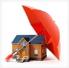 НАЦИОНАЛЬНАЯ БЕЗОПАСНОСТЬ ИПРАВООХРАНИТЕЛЬНАЯДЕЯТЕЛЬНОСТЬНАЦИОНАЛЬНАЯ БЕЗОПАСНОСТЬ ИПРАВООХРАНИТЕЛЬНАЯДЕЯТЕЛЬНОСТЬ03005 639,45 589,45 589,4Защита населения и территории от чрезвычайных ситуаций природного и техногенного характера, гражданская оборонаЗащита населения и территории от чрезвычайных ситуаций природного и техногенного характера, гражданская оборонаЗащита населения и территории от чрезвычайных ситуаций природного и техногенного характера, гражданская оборонаЗащита населения и территории от чрезвычайных ситуаций природного и техногенного характера, гражданская оборонаЗащита населения и территории от чрезвычайных ситуаций природного и техногенного характера, гражданская оборонаЗащита населения и территории от чрезвычайных ситуаций природного и техногенного характера, гражданская оборона03094 766,94 761,94 761,9Другие вопросы в области национальной безопасности и правоохранительной деятельностиДругие вопросы в области национальной безопасности и правоохранительной деятельностиДругие вопросы в области национальной безопасности и правоохранительной деятельностиДругие вопросы в области национальной безопасности и правоохранительной деятельностиДругие вопросы в области национальной безопасности и правоохранительной деятельностиДругие вопросы в области национальной безопасности и правоохранительной деятельности0314872,5827,5827,5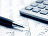 НАЦИОНАЛЬНАЯ ЭКОНОМИКАНАЦИОНАЛЬНАЯ ЭКОНОМИКА0400126 987,5206 583,5124 292,8ТранспортТранспортТранспортТранспортТранспортТранспорт0408400,0160,0160,0Дорожное хозяйство (дорожные фонды)Дорожное хозяйство (дорожные фонды)Дорожное хозяйство (дорожные фонды)Дорожное хозяйство (дорожные фонды)Дорожное хозяйство (дорожные фонды)Дорожное хозяйство (дорожные фонды)0409126 567,5206 403,5124 112,8Другие вопросы в области национальной экономикиДругие вопросы в области национальной экономикиДругие вопросы в области национальной экономикиДругие вопросы в области национальной экономикиДругие вопросы в области национальной экономикиДругие вопросы в области национальной экономики041220,020,020,0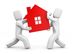 ЖИЛИЩНО-КОММУНАЛЬНОЕ ХОЗЯЙСТВОЖИЛИЩНО-КОММУНАЛЬНОЕ ХОЗЯЙСТВО0500182 026,2102 352,9106 158,1Жилищное хозяйствоЖилищное хозяйствоЖилищное хозяйствоЖилищное хозяйствоЖилищное хозяйствоЖилищное хозяйство05016 530,06 530,06 530,0Коммунальное хозяйствоКоммунальное хозяйствоКоммунальное хозяйствоКоммунальное хозяйствоКоммунальное хозяйствоКоммунальное хозяйство050259 493,62 891,33 091,3БлагоустройствоБлагоустройствоБлагоустройствоБлагоустройствоБлагоустройствоБлагоустройство0503109 561,186 409,589 987,6Другие вопросы в области жилищно-коммунального хозяйстваДругие вопросы в области жилищно-коммунального хозяйстваДругие вопросы в области жилищно-коммунального хозяйстваДругие вопросы в области жилищно-коммунального хозяйстваДругие вопросы в области жилищно-коммунального хозяйстваДругие вопросы в области жилищно-коммунального хозяйства05056 441,56 522,16 549,2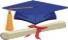 ОБРАЗОВАНИЕОБРАЗОВАНИЕОБРАЗОВАНИЕ07001 512 891,41 275 102,11 330 770,4Дошкольное образованиеДошкольное образованиеДошкольное образованиеДошкольное образованиеДошкольное образованиеДошкольное образование0701593 227,8617 630,8650 807,5Общее образованиеОбщее образованиеОбщее образованиеОбщее образованиеОбщее образованиеОбщее образование0702742 791,5479 649,3500 845,0Дополнительное образование детейДополнительное образование детейДополнительное образование детейДополнительное образование детейДополнительное образование детейДополнительное образование детей0703126 957,2128 257,0129 099,8Молодежная политика и  оздоровление детейМолодежная политика и  оздоровление детейМолодежная политика и  оздоровление детейМолодежная политика и  оздоровление детейМолодежная политика и  оздоровление детейМолодежная политика и  оздоровление детей070721 955,121 541,221 604,4Другие вопросы в области образованияДругие вопросы в области образованияДругие вопросы в области образованияДругие вопросы в области образованияДругие вопросы в области образованияДругие вопросы в области образования070927 959,828 023,828 413,7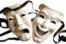 КУЛЬТУРА, КИНЕМАТОГРАФИЯКУЛЬТУРА, КИНЕМАТОГРАФИЯКУЛЬТУРА, КИНЕМАТОГРАФИЯКУЛЬТУРА, КИНЕМАТОГРАФИЯКУЛЬТУРА, КИНЕМАТОГРАФИЯ0800106 819,7108 425,8106 954,4Культура Культура Культура Культура Культура Культура 0801103 197,9103 316,6103 988,3Другие вопросы в области культуры, кинематографииДругие вопросы в области культуры, кинематографииДругие вопросы в области культуры, кинематографииДругие вопросы в области культуры, кинематографииДругие вопросы в области культуры, кинематографииДругие вопросы в области культуры, кинематографии08043 621,85 109,22 966,1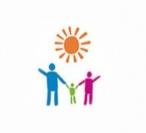 СОЦИАЛЬНАЯ ПОЛИТИКАСОЦИАЛЬНАЯ ПОЛИТИКА100024 016,424 323,124 741,6Пенсионное обеспечениеПенсионное обеспечениеПенсионное обеспечениеПенсионное обеспечениеПенсионное обеспечениеПенсионное обеспечение10012 206,02 206,0 2 206,0Социальное обеспечение населенияСоциальное обеспечение населенияСоциальное обеспечение населенияСоциальное обеспечение населенияСоциальное обеспечение населенияСоциальное обеспечение населения1003905,0905,0905,0Охрана семьи и детстваОхрана семьи и детстваОхрана семьи и детстваОхрана семьи и детстваОхрана семьи и детстваОхрана семьи и детства100420 305,420 712,121 130,6Другие вопросы в области социальной политикиДругие вопросы в области социальной политикиДругие вопросы в области социальной политикиДругие вопросы в области социальной политикиДругие вопросы в области социальной политикиДругие вопросы в области социальной политики1006600,0500,0500,0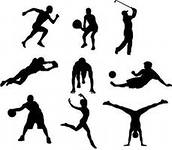 ФИЗИЧЕСКАЯ КУЛЬТУРА И СПОРТФИЗИЧЕСКАЯ КУЛЬТУРА И СПОРТФИЗИЧЕСКАЯ КУЛЬТУРА И СПОРТ110073 685,669 427,970 191,3Физическая культураФизическая культураФизическая культураФизическая культураФизическая культураФизическая культура110173 685,669 427,970 191,3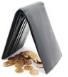 ОБСЛУЖИВАНИЕ ГОСУДАРСТВЕННОГО     И МУНИЦИПАЛЬНОГО ДОЛГАОБСЛУЖИВАНИЕ ГОСУДАРСТВЕННОГО     И МУНИЦИПАЛЬНОГО ДОЛГАОБСЛУЖИВАНИЕ ГОСУДАРСТВЕННОГО     И МУНИЦИПАЛЬНОГО ДОЛГАОБСЛУЖИВАНИЕ ГОСУДАРСТВЕННОГО     И МУНИЦИПАЛЬНОГО ДОЛГА13008 903,09 784,09 723,0Обслуживание внутреннего государственного и муниципального долгаОбслуживание внутреннего государственного и муниципального долгаОбслуживание внутреннего государственного и муниципального долгаОбслуживание внутреннего государственного и муниципального долгаОбслуживание внутреннего государственного и муниципального долгаОбслуживание внутреннего государственного и муниципального долга13018 903,09 784,09 723,0 ИТОГО РАСХОДОВ ИТОГО РАСХОДОВ ИТОГО РАСХОДОВ ИТОГО РАСХОДОВ ИТОГО РАСХОДОВ ИТОГО РАСХОДОВ2 149 985,81 948 927,11 926 717,0Наименование меры социальной поддержкиКол-вополучателей чел.Объем финансирования план, тыс. руб.Нормативно-правовые актыОтветственноеУправление (телефон)Бесплатное питание для обучающихся общеобразовательных организаций (2 раза в учебный день)3057 870,3Закон УР от 5 мая 2006 № 13-РЗ «О мерах по социальной поддержке многодетных семей»Управление образования Администрации г.Воткинскат.5-21-31Обеспечение питанием учащихся общеобразовательных учреждений из многодетных малообеспеченных семей87014 607,0Закон УР от 5 мая 2006 № 13-РЗ «О мерах по социальной поддержке многодетных семей»Управление образования Администрации г.Воткинскат.5-21-31Организация бесплатного горячего питания обучающихся, получающих начальное общее образование (1-4 классы)5 11859 834,3Указ Главы Удмуртской Республики от 09.07.2020 №141 «Об утверждении перечня мероприятий по организации бесплатного горячего питания обучающихся, получающих начальное общее образование в государственных и муниципальных образовательных организациях, обеспечивающих охват 100 процентов от числа таких обучающихся в указанных образовательных организациях удмуртской республикиУправление образования Администрации г.Воткинскат.5-21-31Компенсация части платы, взимаемой с родителей (законных представителей) за присмотр и уход за детьми в образовательных организациях, находящихся на территории Удмуртской Республики, реализующих образовательную программу дошкольного образования7222 051,2Закон УР от 15 декабря 2009 г. N 65-РЗ"О наделении органов местного самоуправления отдельными государственными полномочиями Удмуртской Республики по выплате компенсации части платы, взимаемой с родителей (законных представителей) за присмотр и уход за детьми в муниципальных образовательных организациях, находящихся на территории Удмуртской Республики, реализующих образовательную программу дошкольного образования «Постановление Правительства УР от 07.04.2014г. № 124 «О некоторых вопросах, связанных с компенсацией части паты, взимаемой с родителей (законных представителей) за присмотр и уход за детьми в муниципальных образовательных организациях, находящихся на территории Удмуртской Республики, реализующих образовательную программу дошкольного образования» (в ред. от 04.08.2020)Управление образования Администрации г.Воткинскат.5-21-31Предоставление мер социальной поддержки по освобождению родителей (законных представителей), если один или оба из которых являются инвалидами первой или второй группы и не имеют других доходов, кроме пенсии, от платы за присмотр и уход за детьми в муниципальных образовательных организациях, находящихся на территории Удмуртской Республики, реализующих образовательную программу дошкольного образования31246Закон УР от 15 декабря 2009 г. N 65-РЗ"О наделении органов местного самоуправления отдельными государственными полномочиями Удмуртской Республики по выплате компенсации части платы, взимаемой с родителей (законных представителей) за присмотр и уход за детьми в муниципальных образовательных организациях, находящихся на территории Удмуртской Республики, реализующих образовательную программу дошкольного образования"Управление образования Администрации г.Воткинскат.5-21-31Выплата ежемесячного вознаграждения гражданам, удостоенным звания  «Почетный гражданин города Воткинска» 16840,0Положение  О почетном звании «Почетный гражданин города Воткинска» утверждено Решением Воткинской городской Думы от 07.06.2019 №409-РНАдминистрация г.Воткинскат.5-17-42Оказание материальной помощи малоимущим, одиноко проживающим гражданам, лицам, находящимся в трудной жизненной ситуации4460,0Постановление Администрации г.Воткинска от 14.03.2014 №543 «Об утверждении Положения о единовременной денежной выплате малоимущим семьям или малоимущим одиноко проживающим гражданам и Положения о материальной помощи гражданам,  находящихся в трудной жизненной ситуации  Администрация г.Воткинскат.5-21-31Возмещение стоимости путевок в загородные лагеря детям из малоимущих семей 654 555,0Муниципальная программа «Развитие образования и воспитание» на 2020-2024 годы подпрограмма «Организация отдыха детей в каникулярное время»Управление образования Администрации г.Воткинскат.5-21-31Доплаты к пенсиям муниципальных служащих 622 206,0Закон УР от 20.03.2008 №10-РЗ «О муниципальной службе в Удмуртской Республике»Администрация г.Воткинскат.5-17-42Показатель2021год (факт)Доля, %2022 год (план) Доля, %2023 год (план) Доля, %РАСХОДЫ, в т.ч.:2 950 939,01002 149 985,81001 948 927,1100Расходы по муниципальным программам 2 937 370,599,52 141 501,999,61 901 558,297,6Непрограммные направления деятельности13 568,50,58 483,90,447 368,92,4Наименование программыЦелевая статья2021 год(факт)2022 год(план)2023 год(план)2024 год(план) "Развитие образования»01000000001 597 713,21 237 885,21 275 517,11 331 146,9"Создание условий для развития физической культуры и спорта, формирование здорового образа жизни населения"020000000081 434,973 685,669 427,970 191,3  "Развитие культуры"0300000000177 138,9106 799,7108 405,8106 934,4"Социальная поддержка населения"040000000032 802,218 565,618 731,819 151,4  "Создание условий для устойчивого экономического развития"05000000005,020,020,020,0"Развитие гражданской обороны, системы предупреждения и ликвидации последствий чрезвычайных ситуаций, реализация мер пожарной безопасности"06000000006 713,05 459,45 454,45 454,4«Содержание и развитие городского хозяйства»0700000000370 169,3239 150,0271 980,8189 917,2  "Энергосбережение и повышение энергетической эффективности"08000000001 218,81 349,31 343,81 343,8   "Муниципальное управление"090000000054 766,741 347,941 474,141 680,7  "Реализация молодежной политики"10000000007 965,75 067,04 753,14 790,5   "Капитальное строительство, реконструкция и капитальный ремонт объектов муниципальной собственности"1100000000381 678,4297 641,24 675,44 675,4 Развитие институтов гражданского общества и поддержки социально ориентированных некоммерческих организаций, осуществляющих деятельность на территории муниципального образования "Город Воткинск"1200000000500,0600,0500,0500,0 "Комплексные меры противодействия злоупотреблению наркотиками и их незаконному обороту"130000000080,080,080,080,0  "Управление муниципальными финансами"140000000061 386,655 260,656 495,256 434,2 "Управление муниципальным имуществом и земельными ресурсами"150000000023 443,88 409,87 328,37 416,3  "Формирование современной городской среды" на территории муниципального образования "Город Воткинск" на 2018 - 2022 годы"1600000000140 225,950 040,635 275,538 853,6«Развитие туризма»17000000003,020,020,020,0«Профилактика правонарушений»1800000000105,1100,055,055,0«Гармонизация межэтнических отношений, профилактика экстремизма и терроризма»190000000020,020,020,020,0Непрограммные направления деятельности990000000013 568,58 483,947 368,948 021,9ИТОГО РАСХОДОВ2 950 939,02 149 985,81 948 927,11 926 707,024 327,2Наименование муниципальной программы (подпрограммы)2021 год(факт)2022 год (план)2023 год (план)2024 год (план)МП «Развитие образования и воспитания» в том числе подпрограммы:1 597 713,21 237 885,21 275 517,11 331 146,9Развитие дошкольного образования                                                         726 152,4595 782,2620 185,7653 361,3Развитие общего образования582 705,5399 925,0415 224,4435 512,1Развитие системы воспитания и дополнительного образования детей165 744,6126 957,2128 257,0129 099,8Создание условий для реализации  муниципальной программы                                                                          31 968,527 959,828 023,828 413,7Детское и школьное питание               70 514,770 372,967 038,167 946,1Организация отдыха детей в каникулярное время                                                                                                                      20 627,516 888,116 788,116 813,9Наименование целевого показателя (индикатора) 2020 г. (факт)  2021 г. (факт)2022 г. (план) 2023 г. (план)2024 г. (план)Доля детей в возрасте 1-6 лет, получающих дошкольную образовательную услугу и (или) услугу по их содержанию в муниципальных образовательных учреждениях, в общей численности детей в возрасте 1-6 лет, % 89,993,396,699,799,7Доля детей в возрасте 1-6 лет, состоящих на учете для определения в муниципальные дошкольные образовательные учреждения, в общей численности детей в возрасте 1-6 лет, %6,22,6000Доля детей в возрасте от 2 месяцев  до 3 лет, получающих дошкольную образовательную услугу и (или) услугу по их содержанию в муниципальных образовательных учреждениях, в общей численности детей в возрасте от 2 месяцев  до 3 лет, %48,048,048,048,048,0Коэффициент посещаемости детьми муниципальных дошкольных образовательных организаций, %0,750,750,750,750,75Доля муниципальных общеобразовательных учреждений, здания которых находятся в аварийном состоянии или требуют капитального ремонта, в общем количестве муниципальных общеобразовательных учреждений, %6,670,000,000,000,00Доля муниципальных общеобразовательных учреждений, соответствующих современным требованиям обучения, в общем количестве муниципальных общеобразовательных учреждений, %94,094,094,094,094,0Доля детей первой и второй групп здоровья в общей численности обучающихся в муниципальных общеобразовательных учреждениях, %81,081,081,081,081,0Доля обучающихся в муниципальных общеобразовательных учреждениях, занимающихся во вторую (третью) смену, в общей численности обучающихся в муниципальных общеобразовательных учреждениях, %33,230,030,029,029,0Доля детей в возрасте 5 - 18 лет, получающих услуги по дополнительному образованию в организациях различной организационно-правовой формы и формы собственности, в общей численности детей данной возрастной группы, %58,764,069,374,780,0Доля детей с ограниченными возможностями здоровья осваивающих общеобразовательные программы, в том числе с использованием дистанционных технологий  от общего числа детей данной категории, %31,240,950,660,370,0Доля участников открытых онлайн-уроков, реализуемых с учетом опыта цикла открытых уроков «Проектория», «Уроки настоящего» или иных аналогичных по возможностям, функциям и результатам проектах, направленных на раннюю профориентацию, %35,065,065,065,075,0Число детей, получивших рекомендации по построению индивидуального учебного плана в соответствии с выбранными профессиональными компетенциями (профессиональными областями деятельности) с учетом реализации проекта "Билет в будущее", %70,075,080,085,090,0Доля детей в возрасте от 5 до 18 лет, получающих дополнительное образование с использованием сертификата дополнительного образования, в общей численности детей, получающих дополнительное образование за счет бюджетных средств, %100,0100,0100,0100,0100,0Доля  детей в возрасте от  5 до 18 лет, использующих сертификаты дополнительного образования, в статусе сертификатов персонифицированного финансирования, %10,014,014,014,014,0Число детей, принявших участие в ежегодной всероссийской Акции профдиагностики "За собой", ед.700,0700,0700,0700,0700,0 количество новых мест в общеобразовательных организациях муниципального образования «Город Воткинск», ед.082507000количество дополнительных мест для детей в возрасте от 2 месяцев до 3 лет в образовательных организациях, осуществляющих образовательную деятельность по образовательным программам дошкольного образования, ед.2400000количество услуг психолого-педагогической, методической и консультативной помощи родителям (законным представителям) детей, а также гражданам, желающим принять на воспитание в свои семьи детей, оставшихся без попечения родителей, в том числе с привлечением некоммерческих организаций (далее - НКО), нарастающим итогом с 2019 года, тыс. ед.4050607080Доля педагогических работников муниципальных образовательных организаций с высшим образованием, в общей численности педагогических работников муниципальных образовательных организаций, %5055555555Доля педагогических работников муниципальных образовательных организаций, получивших  в установленном порядке первую и высшую квалификационные категории и подтверждение соответствия занимаемой должности, в общей численности педагогических работников муниципальных образовательных организаций, %3131313131Среднемесячная номинальная начисленная заработная плата работников муниципальных дошкольных образовательных учреждений, рублей21 595,0022 782,0022 782,0022 782,0022 782,00Среднемесячная номинальная начисленная заработная плата учителей муниципальных общеобразовательных учреждений, рублей27 675,0027 675,0027 675,0027 675,0027 675,00Среднемесячная номинальная начисленная заработная плата работников муниципальных общеобразовательных учреждений, рублей27457,5527457,5527457,5527457,5527457,55Расходы бюджета муниципального образования на общее образование в расчете на 1 обучающегося в муниципальных общеобразовательных учреждениях, тыс. рублей4,294,294,294,294,29Доля педагогических работников муниципальных образовательных организаций дополнительного образования детей в возрасте до 30 лет, в общей численности педагогических работников муниципальных образовательных организаций дополнительного образования детей, %16,216,216,216,216,2Охват учащихся общеобразовательных учреждений всеми видами питания, %100,0 100,0 100,0 100,0 100,0В том числе охват учащихся общеобразовательных учреждений горячим питанием, %95,295,295,29696Доля детей, охваченных организованными формами отдыха, оздоровления, творческого досуга, занятости, от общего числа детей в возрасте от 6,5 до 18 лет  каникулярное время , %9292929292В том числе:- в загородных оздоровительных лагерях, %1010101010- в лагерях с дневным пребыванием детей, %2424242424- в профильных сменах, проводимых на базе муниципального загородного оздоровительного лагеря и на базе муниципальных лагерей с дневным пребыванием детей, %88888- в санаториях, %1010101010- прочее (культурно-досуговые и спортивные мероприятия, экскурсии и т.п.), %6262626262Доля детей, находящихся в трудной жизненной ситуации, охваченных организованными формами отдыха  от общего числа детей, находящихся в трудной жизненной ситуации, %1212121212Показатель эффективности оздоровления детей, отдохнувших в период летних каникул в загородных оздоровительных лагерях, %95,595,595,59696Заполняемость муниципального загородного оздоровительного лагеря в летнее каникулярное время,%97,697,697,697,697,6Наименование муниципальной программы (подпрограммы) 2021 год (факт)2022 год (план)2023 год (план)2024 год (план)МП «Сохранение здоровья и формирование здорового образа жизни населения»: 81 434,973 685,669 427,970 191,3Наименование целевого показателя (индикатора) 2020 г. (факт)2021 г. (факт)2022 г. (план)2023 г. (план)2024 г.  (план)Среднемесячная номинальная начисленная заработная плата работников муниципальных учреждений физической культуры и спорта , рублей22 120,5522 120,5522 120,5522 120,5522 120,55Уровень обеспеченности населения спортивными сооружениями исходя из единовременной пропускной способности объектов спорта, %35,038,040,043,045,1Доля населения систематически занимающихся физической культурой и спортом, в общей численности населения, %41,4443,7047,8050,2554,35Доля лиц с ограниченными возможностями здоровья и инвалидов, систематически занимающихся физической культурой и спортом, в общей численности данной категории населения, %10,6417,5017,5118,5420,33Количество проведенных физкультурных и спортивных мероприятий в городе Воткинске, ед.140142143144145Строительство малых спортивных площадок для подготовки и сдачи норм ГТО населением, ед.11111Наименование муниципальной программы (подпрограммы) 2021 год (факт)2022 год (план)2023 год (план)2024 год (план)МП «Развитие культуры на 2020-2024 годы» в том числе подпрограммы: 177 138,9106 799,7108 405,8106 934,4Организация досуга и предоставление услуг организаций культуры 79 316,667 320,267 583,868 048,8Развитие библиотечного дела38 223,825 846,426 006,926 165,4Развитие музейного дела9 376,46 494,16 511,26 559,4Сохранение, использование и популяризация объектов культурного наследия0700,02 158,10Создание условий для реализациимуниципальной программы50 222,16 439,06 145,86 160,8Наименование целевого показателя (индикатора)2020 г. (факт)2021 г. (факт)2022 г. (план)2023 г. (план)2024 г. (план)Уровень фактической обеспеченности клубами и учреждениями клубного типа от нормативной потребности, %83,8483,8483,8483,8483,84Уровень фактической обеспеченности парками культуры и отдыха от нормативной потребности, %100100100100100Количество участников клубных формирований , тыс. чел.2,322,352,372,392,43Рост количества участников клубных формирований (по отношению к базовому значению на 1 января 2018 года), %102103104105,01106,52Среднее число участников клубных формирований в расчете на 1000 человек населения, человек23,323,523,82424,3Количество платных посещений культурно-массовых мероприятий клубов и домов культуры, тыс. человек74,9276,3277,7279,1280,52Рост количества платных посещений культурно-массовых мероприятий клубов и домов культуры (по отношению к базовому значению на 1 января 2018 года), %107109111113115Удельный вес населения, участвующего в платных культурно-досуговых мероприятиях, проводимых муниципальными учреждениями, %117118118119119Количество платных посещений парков культуры и отдыха, тыс. человек4,744,834,925,065,3Рост количества посещений парков культуры и отдыха (по отношению к базовому значению на 1 января 2018 года), %103105107110115,3Количество зрителей на сеансах отечественных фильмов, тыс. человек4,144,354,574,855,21Рост зрителей на сеансах отечественных фильмов (по отношению к базовому значению на 1 января 2018 года), %103,57108,93114,29121,43130,36Увеличение посещаемости организаций культуры (по отношению к базовому значению на 1 января 2018 года), %103,57105,91108,24110,73115,01Уровень фактической обеспеченности библиотеками от нормативной потребности, %114,29114,29114,29114,29114,29Количество посещений общедоступных (публичных) библиотек, тыс. человек345,92355,26364,59373,92383,25Рост количества посещений общедоступных (публичных) библиотек (по отношению к базовому значению на 1 января 2018 года), %103,8106,6109,4112,2115Обновление книжного фонда (от годовой книговыдачи), %3,83,83,83,83,8Число книговыдач, ед.763 400763 600763 800764 000764 200 Количество пользователей, ед.37 90038 00038 10038 20038 300Количество записей в электронном каталоге, ед.15001500150015001500Увеличение доли представленных (во всех формах) зрителю музейных предметов в общем количестве музейных предметов основного фонда, %23,523,52424,525Количество выставочных проектов, ед.7272727272Количество посещений музеев         (по билетам), тыс. человек24,0624,6625,2525,8526,45Рост количества посещений музеев (по отношению к базовому значению на 1 января 2018 года), %104,6107,2109,8112,4115Доля объектов культурного наследия, находящихся в муниципальной собственности и требующих консервации или реставрации в общем количестве объектов культурного наследия, находящихся в муниципальной собственности, %54,554,554,554,554,5Количество специалистов, прошедших повышение квалификации на базе центров непрерывного образования и повышения квалификации творческих и управленческих кадров в сфере культуры, человек1015202530Соотношение средней заработной платы работников учреждений культуры г. Воткинска к средней заработной плате  по Удмуртской Республике, %100100100100100Уровень удовлетворенности жителей муниципального образования «Город Воткинск» качеством предоставления муниципальных услуг в сфере культуры, %9091919292Количество волонтеров, вовлеченных в программу «Волонтеры культуры», человек100200300400500Доля муниципальных учреждений культуры, здания которых находятся в аварийном состоянии или требуют капитального ремонта, в общем количестве муниципальных учреждений культуры, %41,1741,1741,1735,2935,29Наименование муниципальной программы (подпрограммы) 2021 год (факт)2022 год (план)2023 год (план)2024 год (план)МП «Социальная поддержка населения на 2020-2024 годы» в том числе подпрограммы: 32 802,218 565,618 731,819 151,4 Социальная поддержка семьи и детей27 738,415 059,615 465,815 885,4 Социальная поддержка старшего  поколения, ветеранов и  инвалидов,  иных категорий граждан3 242,73 506,03 266,03 266,0 Обеспечение жильем  отдельных  категорий    граждан, стимулирование улучшения    жилищных условий1 821,1000Наименование целевого показателя (индикатора) 2020 г.  (факт) 2021 г. (факт)2021 г. (факт)2022 г. (план)2023 г. (план)2024 г. (план)Численность населения, тыс. человек97,096,896,896,796,696,5Число зарегистрированных многодетных семей, семья107010751075108010901100Количество детей-сирот и детей, оставшихся без попечения родителей, человек250250250250250250Количество детей-сирот и детей, оставшихся без попечения родителей, находящихся на воспитании в семьях, человек240240240240240240Доля детей-сирот и детей, оставшихся без попечения родителей, переданных на воспитание в семьи, в общей численности детей-сирот и детей, оставшихся без попечения родителей, %96,096,096,096,096,096,0Количество граждан, получивших социальную поддержку, человек241024102410241024102410Увеличение доли многодетных семей, улучшивших жилищные условия за счет предоставления безвозмездной субсидии на строительство, реконструкцию, капитальный ремонт и приобретение жилого помещения к общей численности многодетных семей, состоящих на учете нуждающихся в улучшении жилищных условий, % 20 20 20 2020 20Доля инвалидов и семей, имеющих детей-инвалидов, ветеранов боевых действий и приравненных к ним лиц, улучшивших жилищные условия за счет предоставления единовременной денежной выплаты на строительство и приобретение жилого помещения в общей численности инвалидов и семей, имеющих детей-инвалидов, состоящих на учете нуждающихся в улучшении жилищных условий, % 4,5 4,5 4,5 4,54,7 5,0Увеличение доли ветеранов Великой Отечественной войны, членов семей погибших (умерших) инвалидов и участников Великой Отечественной войны, улучшивших жилищные условия за счет предоставления единовременной денежной выплаты на строительство и приобретение жилого помещения в общей численности ветеранов Великой Отечественной войны, состоящих на учете  нуждающихся в улучшении жилищных условий, % 100 100 100100100 100Увеличение доли молодых семей, улучшивших жилищные условия за счет предоставления социальных выплат на строительство (приобретение) жилья в общей численности молодых семей, состоящих на учете, нуждающихся в улучшении жилищных условий, %101010101010Наименование муниципальной программы (подпрограммы) 2021 год (факт)2022 год (план)2023 год (план)2024 год (план)МП «Создание условий для устойчивого экономического развития на 2020-2024 годы» в том числе подпрограмма: 5,020,020,020,0Создание условий для развития  предпринимательства 5,010,010,010,0Развитие системы социального партнерства, улучшение условий и охраны труда0,010,010,010,0Наименование целевого показателя (индикатора) 2020 г. (факт)2021 г. (факт)2022 г. (план)2023 г. (план)2024 г. (план)Развитие потребительского рынка и защиты прав потребителейРазвитие потребительского рынка и защиты прав потребителейРазвитие потребительского рынка и защиты прав потребителейРазвитие потребительского рынка и защиты прав потребителейРазвитие потребительского рынка и защиты прав потребителейРазвитие потребительского рынка и защиты прав потребителейРозничный товарооборот (во всех каналах реализации), млн. рублей15 90016 72017 75518 82019 580Количество консультаций в сфере защиты прав потребителей, ед.135135135135135Количество публикаций и сообщений в средствах массовой информации и сети Интернет, направленных на повышение потребительской грамотности, ед.2020202020Проведение контрольных мероприятий направленных на пресечение и профилактику незаконной торговли, ед.2424242424           Создание условий для развития предпринимательства           Создание условий для развития предпринимательства           Создание условий для развития предпринимательства           Создание условий для развития предпринимательства           Создание условий для развития предпринимательства           Создание условий для развития предпринимательстваЧисло субъектов малого и среднего предпринимательства в расчете на 10 тыс.человек населения, ед.298,40299,90303,20304,50305,70Доля среднесписочной численности работников  малых и средних предприятий в среднесписочной численности работников всех предприятий и организаций, %27,8328,2228,328,428,5Численность занятых в сфере малого и среднего предпринимательства (включая ИП), человек95629958102671057510796Сумма уплаченных налогов в местный бюджет от предпринимательской деятельности, тыс. рублей121 059125 901129 678133 568137 575Создание благоприятных условий для привлечения инвестиций Создание благоприятных условий для привлечения инвестиций Создание благоприятных условий для привлечения инвестиций Создание благоприятных условий для привлечения инвестиций Создание благоприятных условий для привлечения инвестиций Создание благоприятных условий для привлечения инвестиций Объем инвестиций в основной капитал по крупным и средним предприятиям (за исключением бюджетных средств) в расчете на 1 жителя, рублей2494525693264642757528075Количество вновь созданных новых рабочих мест в организациях получивших государственную поддержку для реализации инвестиционных проектов, ед.165165165165170Содействие занятости населенияСодействие занятости населенияСодействие занятости населенияСодействие занятости населенияСодействие занятости населенияСодействие занятости населенияУровень зарегистрированной безработицы от экономически активного населения (не более), %0,60,60,60,60,6 Развитие системы социального партнерства, улучшение условий и охраны труда  Развитие системы социального партнерства, улучшение условий и охраны труда  Развитие системы социального партнерства, улучшение условий и охраны труда  Развитие системы социального партнерства, улучшение условий и охраны труда  Развитие системы социального партнерства, улучшение условий и охраны труда  Развитие системы социального партнерства, улучшение условий и охраны труда Среднемесячная начисленная заработная плата работников крупных и средних предприятий и некоммерческих организаций, рублей42 14044 24046 46048 30049 905Количество заключенных трудовых договоров в  результате реализации  мер по снижению неформальной занятости, ед.510480450400350Численность пострадавших в результате несчастных случаев на производстве с утратой трудоспособности на 1 рабочий день и более и со  смертельным исходом (по данным ФСС), человек1212121212Доля рабочих мест в подведомственных организациях на которых проведена специальная оценка условий труда (по состоянию на начало года) в общем количестве рабочих мест, подлежащих оценке в подведомственных организациях, %100100100100100Наименованиемуниципальной программы (подпрограммы)2021 год(факт)2022 год (план)2023 год (план)2024 год (план)МП «Развитие гражданской обороны, системы предупреждения и ликвидации последствий чрезвычайных ситуаций, реализация мер пожарной безопасности» в том числе подпрограммы: 6 713,05 459,45 454,45 454,4Предупреждение, спасение, помощь5 866,64 846,94 841,94 841,9Пожарная безопасность560,010,010,010,0Построение и развитие аппаратно-программного комплекса «Безопасный город»286,4602,5602,5602,5Наименование целевого показателя (индикатора) 2020 г. (факт)2021 г. (факт)  2022 г. (план)2023 г. (план)2024 г. (план)Охват населения при информировании об угрозе или возникновении чрезвычайных ситуаций с использованием всех компонентов комплексной системы экстренного оповещения населения (КСЭОН) и общероссийской комплексной системы информирования и оповещения населения (ОКСИОН), %100100100100100Количество населения, прошедшего обучение на курсах гражданской защиты Муниципального бюджетного учреждения «Управление по делам гражданской обороны и защиты от чрезвычайных ситуаций города Воткинска», человек15001500150015001500Количество принятых и обработанных в единой дежурной диспетчерской службе сообщений, обращений и заявлений  от граждан, штук9200092000920009200092000Уровень заболеваемости ГЛПС на 100 тыс. населения, число случаев00000Спасенные материальные ценности, млн. рублей60,660,560,460,360,2Количество пожаров, произошедших на территории города Воткинска, ед.6261605958Количество автономных дымовых извещателей, установленных в местах проживания многодетных и малообеспеченных семей, ед.2525252525Удельный вес преступлений, совершаемых в общественных местах (кроме улиц), %39,639,539,439,339,2 удельный вес преступлений, совершаемых на улицах, %20,220,12019,919,8Удельный вес преступлений, совершаемых в общественных местах, в том числе на улицах, в состоянии алкогольного опьянения, %30,630,530,430,330,2Наименование муниципальной программы (подпрограммы) 2021 год(факт) 2022 год (план)2023 год (план)2024 год (план)МП «Содержание и развитие городского  хозяйства на 2020-2024 годы» в том числе подпрограммы: 370 169,3239 150,0271 980,8189 917,2Территориальное развитие (градостроительство и землеустройство)2 687,5000Содержание и развитие жилищного  хозяйства 69 012,47 190,67 216,27 243,3  Содержание и развитие  коммунальной инфраструктуры 42 387,641 108,52 409,22 609,2  Благоустройство и охрана     окружающей среды 62 341,258 602,550 216,050 216,0  Развитие транспортной системы 185 836,0126 567,5206 403,5124 112,8  Создание условий для реализации  программы 7 904,65 680,95 735,95 735,9Наименование целевого показателя (индикатора)2020 г. (факт)2021 г. (факт)2022 г. (план)2023 г. (план)2024 г. (план)Доля площади территории города, на которую подготовлены проекты планировки, проекты межевания территории, в общей площади территории города, %3,53,84,14,44,7Общая площадь жилых помещений, приходящаяся в среднем на одного жителя, всего, кв.м.22,7523,0323,0423,0523,06Общая площадь жилых помещений, приходящаяся в среднем на одного жителя, введенная в действие за один год, кв.м.0,350,330,340,350,36Объем ввода жилья в эксплуатацию, кв. м 3389132467326003310033600Количество уведомлений о планируемых строительстве или реконструкции и об окончании строительства или реконструкции объектов индивидуального жилищного строительства или садовых домов на земельных участках, расположенных на территории городского округа, штук630650670690710Площадь земельных участков, предоставленных для объектов жилищного строительства, в отношении которых с даты принятия решения о предоставлении земельного участка или подписания протокола о результатах торгов (конкурсов, аукционов) не было получено разрешение на ввод в эксплуатацию в течении 3 лет, кв.м.39283928392839283928Площадь земельных участков, предоставленных для объектов капитального строительства (за исключением объектов жилищного строительства), в отношении которых с даты принятия решения о предоставлении земельного участка или подписания протокола о результатах торгов (конкурсов, аукционов) не было получено разрешение на ввод в эксплуатацию в течении 5 лет, кв.м.12320000Доля граждан, использующих механизм получения государственных и муниципальных услуг в электронной форме, %6,406,807,207,608,00Доля многоквартирных домов, в которых собственники помещений выбрали и реализуют один из способов управления многоквартирными домами, в общем числе многоквартирных домов, в которых собственники помещений должны выбрать способ управления указанными домами, %85,8685,2685,8086,0086,32Количество капитально отремонтированных многоквартирных домов в рамках Региональной программы, ед.38,00162,0051,0051,0051,00Количество расселенных домов, признанных в установленном порядке аварийными, ед.8,009,000,000,000,00Площадь жилых помещений в домах, расселенных в связи с признанием их в установленном порядке ветхими и аварийными до1 января  2017 года, кв.м.1510,201948,850,000,000,00Износ инженерных теплосетей (магистральные сети), %52,352,252,152,049,9Количество технологических нарушений на системах теплоснабжения, ед.77777Износ сетей электроснабжения, %58,764,664,464,264,1Количество технологических нарушений на системах электроснабжения, ед.38,0036,0034,0032,0030,00Износ сетей холодного водоснабжения, %94,494,894,694,494,3Количество технологических нарушений на системах холодного водоснабжения, ед.1160,00132,00131,00130,00129,00Износ сетей горячего водоснабжения, %6665646362Количество технологических нарушений на системах горячего водоснабжения, ед.3327262521Количество технологических нарушений на канализационных сетях, ед.980,00977,00975,00970,00965,00Износ сетей водоотведения (канализации), %72,872,772,672,572,4Износ газовых сетей, %60,660,560,460,360,2Доля организации коммунального комплекса, осуществляющих производство товаров, оказание услуг по водо-, тепло-, газо- и электроснабжению, водоотведению, очистке сточных вод, утилизации (захоронению) твердых бытовых отходов и использующих объекты коммунальной инфраструктуры на праве частной собственности, по договору аренды или концессии, участие субъекта Российской Федерации и (или) городского округа (муниципального района) в уставном капитале которых составляет не более 25 процентов, в общем числе организаций коммунального комплекса, осуществляющих свою деятельность на территории городского округа (муниципального района), %84,6793,3393,3393,3393,33Протяженность сетей уличного освещения в общей протяженности  улично-дорожной сети, км.220,61238,60256,59274,58292,57Количество работающих свето точек на улично-дорожной сети, шт.52415252526752725284Количество участников конкурса «Мой красивый город», объектов00303030Доля протяженности автомобильных дорог общего пользования местного значения с усовершенствованным дорожным покрытием, в общей протяженности автомобильных дорог общего пользования местного значения, %49,6551,0052,3553,7055,05Капитальный ремонт и ремонт автомобильных дорог общего пользования местного значения, км.1,501,501,501,501,50Наименование муниципальной программы (подпрограммы) 2021 год(факт) 2022 год (план)2023 год (план)2043 год (план)МП «Энергосбережение и повышение энергетической эффективности на 2020-2024 годы» 1 218,81 349,31 343,81 343,8Наименование целевого показателя (индикатора)2020 г. (факт)2021 г. (факт)2022 г. (план)2023 г. (план)2024 г. (план)                                      Общие целевые показатели в области энергосбережения и повышения энергетической эффективности                                      Общие целевые показатели в области энергосбережения и повышения энергетической эффективности                                      Общие целевые показатели в области энергосбережения и повышения энергетической эффективности                                      Общие целевые показатели в области энергосбережения и повышения энергетической эффективности                                      Общие целевые показатели в области энергосбережения и повышения энергетической эффективности                                      Общие целевые показатели в области энергосбережения и повышения энергетической эффективностиДоля объема электрической энергии, расчеты за которую осуществляются с использованием приборов учета, в общем объеме электрической энергии, потребляемой (используемой) на территории муниципального образования, %99,0199,1199,2199,3199,41Доля объема тепловой энергии, расчеты за которую осуществляются с использованием приборов учета, в общем объеме тепловой энергии, потребляемой (используемой) на территории муниципального образования, %74,8474,8874,9274,9574,99Доля объема холодной воды, расчеты за которую осуществляются с использованием приборов учета, в общем объеме воды, потребляемой (используемой) на территории муниципального образования, %75,7675,7975,8375,8775,90Доля объема горячей воды, расчеты за которую осуществляются с использованием приборов учета, в общем объеме воды, потребляемой (используемой) на территории муниципального образования, %73,3173,6774,0474,4174,78Доля объема природного газа, расчеты за который осуществляются с использованием приборов учета, в общем объеме природного газа, потребляемого (используемого) на территории муниципального образования, %96,2196,3296,4396,5396,64Удельный расход энергетических ресурсов на снабжение органов местного самоуправления и муниципальных учреждений, кг.у.т./м²33,3833,2233,0532,8932,72Удельный расход электрической энергии на снабжение органов местного самоуправления и муниципальных учреждений, кВтч/м224,2024,0823,9623,8423,72Удельный расход тепловой энергии на снабжение органов местного самоуправления и муниципальных учреждений, Гкал/м20,1950,1940,1930,1920,191Удельный расход холодной воды на снабжение органов местного самоуправления и муниципальных учреждений, м3/чел6,156,176,096,066,03Удельный расход горячей воды на снабжение органов местного самоуправления и муниципальных учреждений, м3/чел3,773,753,733,713,69Удельный расход природного газа на снабжение органов местного самоуправления и муниципальных учреждений, м3/чел252,89252,86252,83252,81252,78Количество энергосервисных договоров (контрактов), заключенных органами местного самоуправления и муниципальными учреждениями, ед.11111Удельный расход тепловой энергии в многоквартирных домах, Гкал/м20,2170,2130,2090,2050,200Удельный расход холодной воды в многоквартирных домах, м3/чел30,0529,9029,7529,6029,45Удельный расход горячей воды в многоквартирных домах, м3/чел19,2019,0118,8218,6318,45Удельный расход электрической энергии в многоквартирных домах, кВтч/м220,2620,2320,2020,1720,14Удельная величина потребления электрической энергии в многоквартирных домах, кВтч/чел548,1547545,9544,8543,7Удельный расход природного газа в многоквартирных домах с иными системами теплоснабжения, м3/чел121,64121,52121,40121,28121,16Удельный суммарный расход энергетических ресурсов в многоквартирных домах, кг.у.т./м²37,7036,9436,2035,4834,77Удельный расход топлива на выработку тепловой энергии на тепловых электростанциях, кг.у.т./Гкал156,61156,60155,90155,89155,88Удельный расход топлива на выработку тепловой энергии на котельных, кг.у.т./Гкал178,28178,16178,04177,92177,80Удельный расход электрической энергии, используемой при передаче тепловой энергии в системах теплоснабжения, кВтч/Гкал13,4313,4113,3913,3713,35Доля потерь тепловой энергии при ее передаче в общем объеме переданной тепловой энергии, %17,1717,1617,1517,1417,13Доля потерь воды при ее передаче в общем объеме переданной воды, %32,4031,7631,1230,5029,89Удельный расход электрической энергии, используемой для передачи (транспортировки) воды в системах водоснабжения, кВтч/м30,4340,4330,4320,4310,430Удельный расход электрической энергии, используемой в системах водоотведения, кВтч/м30,3960,3920,3880,3840,380Удельный расход электрической энергии в системах уличного освещения, кВтч/м21,191,181,171,161,14Количество транспортных средств, относящихся к общественному транспорту, в отношении которых проведены мероприятия по энергосбережению и повышению энергетической эффективности, в том числе по замещению бензина и дизельного топлива, используемых транспортными средствами в качестве моторного топлива, природным газом, газовыми смесями и сжиженным углеводородным газом, регулирование тарифов на услуги по перевозке на которых осуществляется Удмуртской Республикой, ед.6060606060Наименованиемуниципальной программы (подпрограммы)2021 год(факт)2022 год (план)2023 год (план)2024 год (план)МП «Муниципальное управление на 2020-2024 годы» в том числе подпрограммы: 54 766,741 347,941 474,141 680,7Организация муниципального управления 46 536,333 688,933 912,833 992,9Архивное дело 3 869,83 358,33 400,63 429,1Государственная регистрации актов гражданского состояния4 360,64 300,74 160,74 258,7Наименование целевого показателя (индикатора)2020 г. (факт)2021 г. (факт)2022 г. (план)2023 г. (план)2024 г. (план)Организация муниципального управления Организация муниципального управления Организация муниципального управления Организация муниципального управления Организация муниципального управления Организация муниципального управления Удовлетворенность населения деятельностью органов местного самоуправления городского округа, %5152535455Расходы бюджета муниципального образования на содержание работников органов местного самоуправления в расчете на одного жителя муниципального образования, рублей1 0851 0851 0851 0851 085Доля взаимодействия граждан и коммерческих организаций с органами местного самоуправления, осуществляемых в цифровом виде, %3040506070Доля внутриведомственного и межведомственного юридически значимого электронного документооборота органов местного самоуправления, %1030507090Предоставление заявителям государственных и муниципальных услуг в области архивного дела в установленные законодательством сроки от общего количества предоставленных государственных услуг в области архивного дела, %100100100100100Доля архивных документов, хранящихся в Управлении по делам архивов в нормативных условиях, обеспечивающих их постоянное (вечное) хранение, в общем  количестве документов Управления по делам архивов, %100100100100100Удельный вес архивных единиц хранения, включенных в автоматизированные информационно-поисковые системы, %100100100100100Доля архивных документов, включая фонды аудио- и видеоархивов, переведенных в электронную форму, в общем  объеме документов Архивного фонда Удмуртской Республики, хранящихся в Управлении по делам архивов, %3,33,43,53,63,7Время ожидания в очереди при обращении заявителя для получения государственных услуг в сфере государственной регистрации актов гражданского состояния, мин.Не более 15Не более 15Не более 15Не более 15Не более 15Наименование муниципальной программы (подпрограммы) 2021 год (факт)2022 год (план)2023 год (план)2024 год (план)МП «Реализация молодежной политики на 2020-2024 годы» 7 965,75 067,04 753,14 790,5Наименование целевого показателя (индикатора) 2020 г. (факт)2021 г. (факт)2022 г. (план)2023 г. (план) 2024 г. (план)Реализация молодежной политики Реализация молодежной политики Реализация молодежной политики Реализация молодежной политики Реализация молодежной политики Реализация молодежной политики Количество мероприятий патриотической направленности, в том числе по допризывной подготовке для подростков и молодежи, ед.3234363840Количество молодежных и детских общественных объединений, в том числе патриотической направленности, ед.2323232323Доля общеобразовательных организаций, профессиональных образовательных организаций и организаций высшего образования, участвующих в мероприятиях патриотической направленности, в общей численности данных образовательных организаций, %100100100100100Доля молодежи, участвующей в деятельности молодежных и детских общественных объединений, органов молодежного самоуправления, в общей численности молодежи, %2525252525Охват детей и подростков "группы риска", состоящих на учете в подразделениях по делам несовершеннолетних, мероприятиями профилактической направленности, %не менее 32не менее 32не менее 32не менее 32не менее 32Доля граждан, вовлеченных в добровольческую деятельность, %35101520Доля молодежи, задействованной в мероприятиях по вовлечению в творческую деятельность, от общего числа молодежи г.Воткинска, %3336394245Доля студентов, вовлеченных в клубное студенческое движение, от общего числа студентов в г.Воткинске, %3040506070Наименование муниципальной программы (подпрограммы) 2021 год (факт)2022 год (план)2023 год (план)2024 год (план)МП «Капитальное строительство, реконструкция и капитальный  ремонт объектов муниципальной собственности на 2020-2024 годы»381 678,4297 641,24 675,44 675,4Наименование целевого показателя (индикатора) 2020 г. (факт)2021 г. (факт)2022 г. (план)2023 г. (план)2024 г. (план)Доля вводимых объектов капитального  строительства, осуществляемого за счет средств  консолидированного бюджета Удмуртской Республики и города, от числа объектов, запланированных к вводу в эксплуатацию в текущем году, %100100100100100Ввод газовых сетей, км.3,84,12,51,01,0Наименование муниципальной программы (подпрограммы) 2021 год (факт)2022 год (план)2023 год (план)2024 год (план)МП «Развитие институтов гражданского общества и поддержки социально ориентированных некоммерческих организаций, осуществляющих деятельность на территории МО «Город Воткинск на 2020-2024 годы»500,0600,0500,0500,0Наименование целевого показателя (индикатора)2020 г. (факт)2021 г. (факт)2022 г. (план)2023 г. (план)2024 г. (план)Поддержка социально ориентированных некоммерческих организаций, осуществляющих деятельность на территории муниципального образования «Город Воткинск» Поддержка социально ориентированных некоммерческих организаций, осуществляющих деятельность на территории муниципального образования «Город Воткинск» Поддержка социально ориентированных некоммерческих организаций, осуществляющих деятельность на территории муниципального образования «Город Воткинск» Поддержка социально ориентированных некоммерческих организаций, осуществляющих деятельность на территории муниципального образования «Город Воткинск» Поддержка социально ориентированных некоммерческих организаций, осуществляющих деятельность на территории муниципального образования «Город Воткинск» Поддержка социально ориентированных некоммерческих организаций, осуществляющих деятельность на территории муниципального образования «Город Воткинск» Количество социально ориентированных некоммерческих организаций, получивших субсидию из бюджета муниципального образования "Город Воткинск", ед.6666        6Количество граждан, охваченных социально значимыми проектами и программами социально ориентированных некоммерческих организаций, человек1500015500160001650017000Доля социально ориентированных некоммерческих организаций, получающих методическую, информационную и консультационную поддержку от общего числа зарегистрированных некоммерческих организаций, %4245505560Количество  негосударственных организаций, в том числе социально-ориентированных некоммерческих организаций зарегистрированных на территории муниципального образования «Город Воткинск», ед.8182828282Общее количество помещений находящееся в муниципальной собственности, переданных  в безвозмездное пользование (аренду на льготных условиях) СОНКО, ед. 1515151515Темп прироста суммы грантов  привлеченных СО НКО на территории муниципального образования «Город Воткинск» к предыдущему году, %1,21,31,51,61,7Количество работников и добровольцев СО НКО, принявших участие в конференциях и семинарах, организованных Администрацией г.Воткинска, человек7075808590Доля средств бюджета муниципального образования «Город Воткинск», выделяемых  негосударственным организациям, в том числе СО НКО на предоставление услуг, в общем объеме средств бюджета муниципального образования «Город Воткинск» на предоставление услуг в социальной сфере, %0,00330,00330,00340,00340,0035Наименование муниципальной программы (подпрограммы) 2021 год (факт)2022 год (план)2023 год (план)2024 год (план)МП «Комплексные меры противодействия злоупотреблению наркотиками и их незаконному обороту на 2020-2024 годы»80,080,080,080,0Наименование целевого показателя (индикатора)2020 г. (факт)2021 г. (факт)2022 г. (план)2023 г. (план)2024 г. (план)Доля  лиц, употребляющих наркотики, по результатам социологических исследований выполненных по методике проведения мониторинга наркоситуации в Удмуртской Республике, %87665Доля детей и молодежи, в возрасте от 14 до 30 лет, вовлеченных в профилактические мероприятия антинаркотической направленности (процент от общей численности указанной категории), %3335404555Число специалистов заинтересованных ведомств, прошедших  подготовку по вопросам  профилактики наркомании и формирования ЗОЖ, человек1012131516Количество родителей, охваченных программой родительского всеобуча антинаркотической  направленности, из общего количества родителей общеобразовательных организаций, человек67006700670067006700Количество организованных мероприятий, направленных на профилактику наркомании среди  подростков и молодежи, ед.7980808285Количество преступлений, связанных со злоупотреблением наркотическими средствами и психотропными веществами, случаев8775757370Наименование муниципальной программы (подпрограммы) 2021 год (факт)2022 год (план)2023 год (план)2024 год (план)МП «Управление муниципальными финансами на 2020-2024 годы» в том числе подпрограммы:61 386,655 260,656 495,256 434,2Организация бюджетного процесса в муниципальном образовании  «Город Воткинск»60 452,655 203,656 438,256 377,2Повышение эффективности расходов бюджета934,057,057,057,0Наименование целевого показателя (индикатора)2020 г. (факт)2020 г. (факт)2021 г. (факт)2022 г. (план)2023 г. (план)2024 г. (план)              «Управление муниципальными финансами»              «Управление муниципальными финансами»              «Управление муниципальными финансами»              «Управление муниципальными финансами»              «Управление муниципальными финансами»              «Управление муниципальными финансами»              «Управление муниципальными финансами»Доля налоговых и неналоговых доходов бюджета муниципального образования «Город Воткинск» (за исключением поступлений налоговых доходов по дополнительным нормативам отчислений) в общем объеме собственных доходов бюджета муниципального образования «Город Воткинск» (без учета субвенций), %Доля налоговых и неналоговых доходов бюджета муниципального образования «Город Воткинск» (за исключением поступлений налоговых доходов по дополнительным нормативам отчислений) в общем объеме собственных доходов бюджета муниципального образования «Город Воткинск» (без учета субвенций), %82,8382,8182,8182,8182,81Отношение дефицита бюджета муниципального образования «Город Воткинск»  к доходам бюджета муниципального образования «Город Воткинск», рассчитанное в соответствии с требованиями Бюджетного кодекса РФ, %Отношение дефицита бюджета муниципального образования «Город Воткинск»  к доходам бюджета муниципального образования «Город Воткинск», рассчитанное в соответствии с требованиями Бюджетного кодекса РФ, %не более 10не более 10не более 10не более 10не более 10Отношение объема просроченной кредиторской задолженности бюджета муниципального образования «Город Воткинск» и муниципальных учреждений  муниципального образования «Город Воткинск» (за исключением просроченной кредиторской задолженности, образованной по приносящей доход деятельности (собственных доходов учреждений) и целевых средств бюджета Удмуртской Республики) к расходам бюджета муниципального образования «Город Воткинск», %Отношение объема просроченной кредиторской задолженности бюджета муниципального образования «Город Воткинск» и муниципальных учреждений  муниципального образования «Город Воткинск» (за исключением просроченной кредиторской задолженности, образованной по приносящей доход деятельности (собственных доходов учреждений) и целевых средств бюджета Удмуртской Республики) к расходам бюджета муниципального образования «Город Воткинск», %не более 1не более 1не более 1не более 1не более 1Доля расходов бюджета муниципального образования «Город Воткинск», формируемых в рамках муниципальных программ, в общем объеме расходов бюджета муниципального образования «Город Воткинск» (за исключением расходов, осуществляемых за счет субвенций из федерального и республиканского бюджета), %Доля расходов бюджета муниципального образования «Город Воткинск», формируемых в рамках муниципальных программ, в общем объеме расходов бюджета муниципального образования «Город Воткинск» (за исключением расходов, осуществляемых за счет субвенций из федерального и республиканского бюджета), %не менее 96не менее 96не менее 96не менее 96не менее 96Исполнение плана по налоговым и неналоговым доходам бюджета муниципального образования «Город Воткинск» за отчетный финансовый год, %Исполнение плана по налоговым и неналоговым доходам бюджета муниципального образования «Город Воткинск» за отчетный финансовый год, %не менее 95не менее 95не менее 95не менее 95не менее 95Исполнение расходных обязательств муниципального образования «Город Воткинск» в соответствии с Решением Воткинской городской Думы о бюджете муниципального образования «Город Воткинск», %Исполнение расходных обязательств муниципального образования «Город Воткинск» в соответствии с Решением Воткинской городской Думы о бюджете муниципального образования «Город Воткинск», %не менее 90не менее 90не менее 90не менее 90не менее 90Удельный вес главных распорядителей средств бюджета муниципального образования «Город Воткинск»,   осуществляющих финансовый контроль, в общем количестве главных распорядителей средств бюджета муниципального образования «Город Воткинск»,  на которых в соответствии с законодательством возложены функции по финансовому контролю, %Удельный вес главных распорядителей средств бюджета муниципального образования «Город Воткинск»,   осуществляющих финансовый контроль, в общем количестве главных распорядителей средств бюджета муниципального образования «Город Воткинск»,  на которых в соответствии с законодательством возложены функции по финансовому контролю, %100100100100100Отношение объема муниципального долга муниципального образования «Город Воткинск» к годовому объему доходов бюджета муниципального образования «Город Воткинск» без учета безвозмездных поступлений, %Отношение объема муниципального долга муниципального образования «Город Воткинск» к годовому объему доходов бюджета муниципального образования «Город Воткинск» без учета безвозмездных поступлений, %не более 100не более 100не более 100не более 100не более 100Отношение расходов на обслуживание муниципального долга муниципального образования «Город Воткинск» к объему расходов бюджета муниципального образования «Город Воткинск» (за исключением объема расходов, которые осуществляются за счет субвенций, предоставляемых из бюджетов бюджетной системы Российской Федерации), %Отношение расходов на обслуживание муниципального долга муниципального образования «Город Воткинск» к объему расходов бюджета муниципального образования «Город Воткинск» (за исключением объема расходов, которые осуществляются за счет субвенций, предоставляемых из бюджетов бюджетной системы Российской Федерации), %не более 10не более 10не более 10не более 10не более 10Средний уровень качества финансового менеджмента  главных распорядителей средств бюджета муниципального образования «Город Воткинск», %Средний уровень качества финансового менеджмента  главных распорядителей средств бюджета муниципального образования «Город Воткинск», %Не ниже  80Не ниже  80Не ниже  80Не ниже  80Не ниже  80Средний уровень качества управления муниципальными финансами по отношению к предыдущему году,%Средний уровень качества управления муниципальными финансами по отношению к предыдущему году,%Не менее 39Не менее 39Не менее 39Не менее 39Не менее 39Отношение недополученных доходов по муниципальным налогам в результате действия налоговых льгот, установленных законодательным (представительным) органом власти муниципального образования «Город Воткинск» к налоговым доходам бюджета муниципального образования «Город Воткинск»,%Отношение недополученных доходов по муниципальным налогам в результате действия налоговых льгот, установленных законодательным (представительным) органом власти муниципального образования «Город Воткинск» к налоговым доходам бюджета муниципального образования «Город Воткинск»,%Не более 5Не более 5Не более 5Не более 5Не более 5Наименование муниципальной программы (подпрограммы) 2021 год (факт)2022 год (план)2023 год (план)2024 год (план)МП «Управление муниципальным имуществом и земельными ресурсами на 2020-2024 годы»23 443,88 409,87 328,37 416,3Наименование целевого показателя (индикатора)2020 г. (факт)2021 г. (факт)2022 г. (план)2023 г. (план)2024 г. (план)Площадь земельных  участков, предоставленных для строительства в расчете на 10 тыс. человек населения, (га)0,020,030,040,050,05Доля многоквартирных домов, расположенных на земельных участках, в отношении которых осуществлен государственный кадастровый учет, %90919293,594Доля объектов муниципальной собственности, по которым необходима подготовка технической документации и документации, необходимой для осуществления кадастрового учета от общего количества объектов, учтенных в Реестре муниципального имущества, %54,452,350,147,945,7Доля объектов муниципальной собственности, подлежащих обязательной регистрации прав от общего количества объектов, учтенных в Реестре муниципального имущества, %57,554,952,349,846,1Выполнение годового планового задания по поступлению денежных средств  в доходную часть бюджета МО «Город Воткинск» от использования муниципального имущества, в процентах к плановому заданию, %100100100100100Доля граждан, реализовавших свое право на бесплатное предоставление земельных участков для индивидуального жилищного строительства, в том числе граждан, имеющих трех и более детей от общего количества граждан, поставленных на учет для бесплатного предоставления земельных участков для индивидуального жилищного строительства, %71,270,570,18083Осуществление муниципального земельного контроля, количество проверок в год, шт.2424242424Наименование муниципальной программы (подпрограммы) 2021 год (факт)2022 год (план)2023 год (план)2024 год (план)МП «Формирование современной городской среды» на территории муниципального образования «Город Воткинск» на 2018-2024 годы»140 225,950 040,635 275,538 853,6Наименование целевого показателя (индикатора)2020 г. (факт)2021 г. (факт)2022 г. (план)2023 г. (план)2024 г. (план)«Формирование современной городской среды» на территории муниципального образования «Город Воткинск» на 2018-2024гг.«Формирование современной городской среды» на территории муниципального образования «Город Воткинск» на 2018-2024гг.«Формирование современной городской среды» на территории муниципального образования «Город Воткинск» на 2018-2024гг.«Формирование современной городской среды» на территории муниципального образования «Город Воткинск» на 2018-2024гг.«Формирование современной городской среды» на территории муниципального образования «Город Воткинск» на 2018-2024гг.«Формирование современной городской среды» на территории муниципального образования «Город Воткинск» на 2018-2024гг.Количество и площадь благоустроенных дворовых территорий (обеспеченных твердым покрытием, позволяющим комфортное передвижение по основным пешеходным коммуникациям в любое время года и в любую погоду, освещением, игровым оборудованием для детей возрастом до пяти лет и набором необходимой мебели, озеленением, оборудованными площадками для сбора отходов), ед. кв.м188191513Количество и площадь благоустроенных дворовых территорий (обеспеченных твердым покрытием, позволяющим комфортное передвижение по основным пешеходным коммуникациям в любое время года и в любую погоду, освещением, игровым оборудованием для детей возрастом до пяти лет и набором необходимой мебели, озеленением, оборудованными площадками для сбора отходов), ед. кв.м1400012000130001320010700Доля благоустроенных дворовых территорий многоквартирных домов от общего количества дворовых территорий, %911131517Количество общественных территорий (парки, скверы, набережные и т.д.), ед.11111Площадь благоустроенных общественных территорий (парки, скверы, набережные и т.д.), кв.м2000,02000,02000,000Площадь благоустроенных общественных территорий, приходящихся на 1 жителя муниципального образования, кв.м.21,023,025,025,025,0Трудовое участие граждан, организаций в выполнении мероприятий по благоустройству территорий города, человек199201614Объем финансового участия граждан, организаций в выполнении мероприятий по благоустройству дворовых территорий, общественных территорий, тыс. рублей4000,02500,04000,03500,03500,0Наименование муниципальной программы (подпрограммы) 2021 год (факт)2022 год (план)2023 год (план)2024 год (план)МП «Развитие туризма на 2020-2024 годы»3,020,020,020,0Наименование целевого показателя (индикатора)2020 г. (факт)2021 г. (факт)2022 г. (план)2023 г. (план)2024 г. (план)«Развитие туризма»«Развитие туризма»«Развитие туризма»«Развитие туризма»«Развитие туризма»«Развитие туризма»Объем туристического потока, чел.145225148130151092154114157197Численность лиц, обслуженных в коллективных средствах размещения, чел.68356972711172537398Объем инвестиций в основной капитал средств размещения (гостиницы, места для временного проживания), млн. руб.36,142,70,20,60,1Объем платных туристских услуг, оказанных населению, млн. руб.21,722,222,623,123,5Объем платных услуг гостиниц  и аналогичных средств  размещения, руб.13,613,914,214,514,8Наименование муниципальной программы (подпрограммы) 2021 год (факт)2022 год (план)2023 год (план)2024 год (план)МП «Профилактика правонарушений на 2020-2024 годы»105,1100,055,055,0Наименование целевого показателя (индикатора)2020 г. (факт)2021 г. (факт)2022 г. (план)2023 г. (план)2024 г. (план)«Профилактика правонарушений на 2020-2024 годы»«Профилактика правонарушений на 2020-2024 годы»«Профилактика правонарушений на 2020-2024 годы»«Профилактика правонарушений на 2020-2024 годы»«Профилактика правонарушений на 2020-2024 годы»«Профилактика правонарушений на 2020-2024 годы»Количество зарегистрированных преступлений, ед.1002952904859816Количество   преступлений,  совершенных  несовершеннолетними, ед.2523212018Количество  участников народных дружин и общественных объединений правоохранительной направленности, чел.2626272728Количество граждан, участвующих в мероприятиях по профилактике правонарушений, чел.71507200725073007350Количество (попыток совершения) террористических актов и актов экстремистской направленности, ед.00000Наименование муниципальной программы (подпрограммы) 2021 год (факт)2022 год (план)2023 год (план)2024 год (план)МП «Гармонизация межнациональных отношений, профилактика терроризма и экстремизма на 2020-2024 годы»20,020,020,020,0Наименование целевого показателя (индикатора)2020 г. (факт)2021 г. (факт)2022 г. (план)2023 г. (план)2024 г. (план)«Гармонизация межэтнических отношений, профилактика экстремизма и терроризма»«Гармонизация межэтнических отношений, профилактика экстремизма и терроризма»«Гармонизация межэтнических отношений, профилактика экстремизма и терроризма»«Гармонизация межэтнических отношений, профилактика экстремизма и терроризма»«Гармонизация межэтнических отношений, профилактика экстремизма и терроризма»«Гармонизация межэтнических отношений, профилактика экстремизма и терроризма»Количество материалов антитеррористического содержания, межэтнических и межконфессиональных отношений на официальном сайте г. Воткинска и в средствах массовой информации, ед.1012141617Количество мероприятий в сфере сохранения и развития национальных культур, местного традиционного народного художественного творчества и укрепления межэтнического сотрудничества, ед.2627283031Количество национальных коллективов самодеятельного народного творчества, ед.1212121212Количество национально-культурных объединений, осуществляющих свою деятельность на территории МО «Город Воткинск», ед.1414141414Охват населения мероприятиями, с целью профилактики терроризма, экстремизма и гармонизации межэтнических отношений, чел.970010000103001050010700Наименование 2021 год (факт)2022 год (план)2023 год (план)2024 год (план)Непрограммные направления деятельности13 568,58 483,947 368,948 021,9НаименованиеНаименование2021 год(факт)2022 год (план)2023 год (план)2024 год (план)2024 год (план)Программа "Содержание и развитие городского хозяйства"Программа "Содержание и развитие городского хозяйства"Программа "Содержание и развитие городского хозяйства"Программа "Содержание и развитие городского хозяйства"Программа "Содержание и развитие городского хозяйства"Программа "Содержание и развитие городского хозяйства"Программа "Содержание и развитие городского хозяйства"Объём бюджетных ассигнований дорожного фонда  в том числе:Объём бюджетных ассигнований дорожного фонда  в том числе:185 836,0126 567,5206 403,5124 112,8124 112,8Доходы от уплаты акцизов на автомобильный бензин, прямогонный бензин, дизельное топливо, моторные масла для дизельных и (или) карбюраторных (инжекторных) двигателейДоходы от уплаты акцизов на автомобильный бензин, прямогонный бензин, дизельное топливо, моторные масла для дизельных и (или) карбюраторных (инжекторных) двигателей21 281,420 920,020 920,020 920,020 920,0Безвозмездные поступления на финансовое обеспечение дорожной деятельности в отношении автомобильных дорог общего пользования местного значенияБезвозмездные поступления на финансовое обеспечение дорожной деятельности в отношении автомобильных дорог общего пользования местного значения122 429,7105 647,5185 483,5103 192,8103 192,8Иные доходыИные доходы42 124,90000Муниципальный долг муниципального образования «Город  Воткинск»  на 1 января 2023 года в сумме 246 054,3 тысяч рублейна 1 января 2024 года в сумме 246 054,3 тысяч рублейна 1 января 2025 года в сумме 246 054,3 тысячи рублейМуниципальный долг муниципального образования «Город  Воткинск»  на 1 января 2023 года в сумме 246 054,3 тысяч рублейна 1 января 2024 года в сумме 246 054,3 тысяч рублейна 1 января 2025 года в сумме 246 054,3 тысячи рублейМуниципальный долг муниципального образования «Город  Воткинск»  на 1 января 2023 года в сумме 246 054,3 тысяч рублейна 1 января 2024 года в сумме 246 054,3 тысяч рублейна 1 января 2025 года в сумме 246 054,3 тысячи рублейМуниципальный долг муниципального образования «Город  Воткинск»  на 1 января 2023 года в сумме 246 054,3 тысяч рублейна 1 января 2024 года в сумме 246 054,3 тысяч рублейна 1 января 2025 года в сумме 246 054,3 тысячи рублейМуниципальный долг муниципального образования «Город  Воткинск»  на 1 января 2023 года в сумме 246 054,3 тысяч рублейна 1 января 2024 года в сумме 246 054,3 тысяч рублейна 1 января 2025 года в сумме 246 054,3 тысячи рублейМуниципальный долг муниципального образования «Город  Воткинск»  на 1 января 2023 года в сумме 246 054,3 тысяч рублейна 1 января 2024 года в сумме 246 054,3 тысяч рублейна 1 января 2025 года в сумме 246 054,3 тысячи рублей  Основные параметры бюджета муниципального образования «Город Воткинск» на 2022 год и плановый период 2023 - 2024 г.г.                                                                                                                                    (тыс. руб.)  Основные параметры бюджета муниципального образования «Город Воткинск» на 2022 год и плановый период 2023 - 2024 г.г.                                                                                                                                    (тыс. руб.)  Основные параметры бюджета муниципального образования «Город Воткинск» на 2022 год и плановый период 2023 - 2024 г.г.                                                                                                                                    (тыс. руб.)  Основные параметры бюджета муниципального образования «Город Воткинск» на 2022 год и плановый период 2023 - 2024 г.г.                                                                                                                                    (тыс. руб.)  Основные параметры бюджета муниципального образования «Город Воткинск» на 2022 год и плановый период 2023 - 2024 г.г.                                                                                                                                    (тыс. руб.)  Основные параметры бюджета муниципального образования «Город Воткинск» на 2022 год и плановый период 2023 - 2024 г.г.                                                                                                                                    (тыс. руб.)  Основные параметры бюджета муниципального образования «Город Воткинск» на 2022 год и плановый период 2023 - 2024 г.г.                                                                                                                                    (тыс. руб.)КодНаименование источниковСумма             на 2022 годСумма             на 2023 годСумма             на 2024 год 000 0100000000 0000 000Источники финансирования дефицита бюджетов 59 543,060 888,062 106,0000 01 02 00 0000 0000 000Кредиты кредитных организаций в валюте Российской Федерации0,0118 131,1631,1000 01 02 00 0004 0000 700Получение кредитов, предоставленных кредитными организациями в валюте Российской Федерации125 419,0243 550,1244 181,2000 01 02 00 0004 0000 710 Привлечение городскими округами кредитов от кредитных организаций в валюте Российской Федерации 125 419,0243 550,1244 181,2000 01 02 00 0004 0000 800 Погашение  кредитов, предоставленных кредитными организациями  в валюте Российской Федерации-125 419,0-125 419,0-243 550,1000 01 02 00 0004 0000 810 Погашение городскими округами кредитов от кредитных организаций в валюте Российской Федерации -125 419,0-125 419,0-243 550,1 000 01 03 00 00 00 0000 000Бюджетные кредиты из других бюджетов бюджетной системы Российской Федерации- 3 364,7-118 131,1-631,1 000 01 03 01 00 00 0000 800Погашение бюджетных кредитов, полученных из других бюджетов бюджетной системы Российской Федерации в валюте Российской Федерации- 3 364,7-118 131,1-631,1 000 01 03 01 00 04 0000 810Погашение бюджетами городских округов кредитов  из других бюджетов бюджетной системы Российской Федерации в валюте Российской Федерации- 3 364,7-118 131,1-631,1 000 0105000000 0000 000Изменение остатков средств на счетах по учету средств бюджетов50 907,748 888,050 106,0 000 0106050000 0000 000Бюджетные кредиты, предоставленные внутри страны в валюте Российской Федерации12 000,012 000,012 000,0 000 01 06 05 0000 0000 600Возврат бюджетных кредитов, предоставленных внутри страны в валюте Российской Федерации12 000,012 000,012 000,0 000 01 06 05 0100 0000 600Возврат бюджетных кредитов, предоставленных юридическим лицам  в валюте Российской Федерации12 000,012 000,012 000,0 000 01 06 05 0104 0000 640Возврат бюджетных кредитов, предоставленных юридическим лицам из бюджетов городских округов в валюте Российской Федерации12 000,012 000,012 000,0ОкругФ.И.О.ДепутатаДата приема*Время приемаМесто приемаПО ОДНОМАНДАТНЫМ ОКРУГАМПО ОДНОМАНДАТНЫМ ОКРУГАМПО ОДНОМАНДАТНЫМ ОКРУГАМПО ОДНОМАНДАТНЫМ ОКРУГАМПО ОДНОМАНДАТНЫМ ОКРУГАМ1Сергеев
Николай НикифоровичПоследний четверг
каждого месяцаС 17.00 до 19.00Библиотека-филиал № 4,
ул. Павлова, 12Телегина
Анна ВалерьевнаПоследний четверг
каждого месяцаС 14.00 до 16.00
(запись по тел: 28800)БУЗ УР «Воткинская ГБ № 1 МЗ УР», приемная главного врача,
ул. Гражданская, 1а3Алтынцев
Павел АлександровичПоследний четверг
каждого месяцаС 16.00 до 18.00Школа № 12 (Общественная приемная депутата ГосСовета УР В.С.Исупова),
ул. Луначарского, д.64Шкаликова
Татьяна ВениаминовнаПоследний четверг
каждого месяцаС 16.00 до 18.00МАУК «Дворец культуры «Юбилейный», кабинет директора,
ул. Мира, 195Леконцев
Михаил ВалерьевичПервый четверг
каждого месяцаС 16.00 до 18.00Библиотека им. Фурманова,
ул. Орджоникидзе, 4а6Нуруллин
Артур СабаховичВторой вторник
каждого месяцаС 17.00 до 18.30
(запись по тел: 46061)Приемная партии «Единая Россия»,
ул. Шувалова, 17Демченко
Денис АлександровичВторой четверг
каждого четного месяцаС 16.00 до 18.00
(запись по тел: 65152)МЦ «Победа»,
ул. Школьная, 37Демченко
Денис АлександровичВторой четверг
каждого нечетного месяцаС 16.00 до 18.00
(запись по тел: 65152)Профсоюзный комитет ППО «Воткинский завод»,
ул. П.И. Шувалова, 1, 3 этаж, каб. № 68Колегов
Илья ПетровичПервая среда
каждого месяцаС 16.00 до 18.00
(запись по тел: 89124687706)МЦ «Победа»,
ул. Школьная, 39Владимиров
Константин ВасильевичВторой четверг
каждого месяцаС 16.00 до 19.00
(справки по т:89127609610)Воткинский РЭС, кабинет главного инженера,
ул. Красноармейская, 1 а10Наговицын
Алексей ЛеонидовичВторой четверг
каждого месяцаС 17.30 до 18.30Приемная партии «Единая Россия»,
ул. Шувалова, 111Кузнецов
Юрий ВасильевичВторой вторник
каждого месяцаС 17.00 до 18.30
(запись по тел: 60430)МБУК «Сад им. П.И.Чайковского» (клуб «Дружба»),
ул. Волгоградская, 1012Бердышев
Олег ОлеговичТретий четверг
каждого месяцаС 18.00 до 19.00
(запись по тел: 89042461010)Библиотека-филиал № 8,
ул. Ленинградская, 13а13Попов
Иван ВладимировичВторая среда
каждого месяцаС 18.00 до 19.00
(запись по тел: 65465)Детская школа искусств № 2, кабинет директора,
ул. 1 Мая, 19БПО ЕДИНОМУ МУНИЦИПАЛЬНОМУ ОКРУГУПО ЕДИНОМУ МУНИЦИПАЛЬНОМУ ОКРУГУПО ЕДИНОМУ МУНИЦИПАЛЬНОМУ ОКРУГУПО ЕДИНОМУ МУНИЦИПАЛЬНОМУ ОКРУГУПО ЕДИНОМУ МУНИЦИПАЛЬНОМУ ОКРУГУПартияФ.И.О.ДепутатаДата приема*Время приемаМесто приемаСправедливая РоссияБабушкин
Андрей ГеннадьевичПоследний вторник
каждого месяцаС 17.00 до 19.00Библиотека-филиал № 4,
ул. Павлова, 1Единая
РоссияБородулин
Анатолий НиколаевичПоследний четверг
каждого месяцаС 16.00 до 18.00Школа № 12 (Общественная приемная депутата ГосСовета УР В.С.Исупова),
ул. Луначарского, д.6Единая
РоссияКараваева
Татьяна АлександровнаПервая среда
каждого месяцаС 16.00 до 18.00Удмуртский кадетский корпус, кабинет директора,
ул. Серова, 14Единая
РоссияКоломейцева
Ольга ВикторовнаВторой вторник
каждого месяцаС 17.00 до 18.30
(запись по тел: 60430)МБУК «Сад им. П.И.Чайковского» (клуб «Дружба»),
ул. Волгоградская, 10ЛДПРКузнецов
Валерий ВалентиновичВторой вторник
каждого месяцаС 16.30 до 18.00ООО «Воткинский бетонный завод»,
ул. Пролетарская, 6а, кабинет гл. инженераЕдиная
РоссияКурсаков
Андрей АнатольевичПоследний четверг
каждого месяцаС 16.00 до 18.00МАУК «Дворец культуры «Юбилейный»,
кабинет директора, ул. Мира, 19Единая
РоссияМельникова
Елена ВалентиновнаВторой четверг
каждого месяцаС 17.30 до 18.30Приемная партии «Единая Россия»,
ул. Шувалова, 1ЛДПРМихайлов
Сергей ГеннадьевичТретья среда
каждого месяцаС 17.00 до 18.30Библиотека им. Фурманова,
ул. Орджоникидзе, 4аЕдиная
РоссияОбухов
Алексей ВасильевичТретий четверг
каждого месяцаС 18.00 до 19.00
(запись по тел:89042461010)Библиотека-филиал № 8,
ул. Ленинградская, 13аЕдиная
РоссияПищиков
Алексей ДмитриевичВторой четверг
каждого четного месяцаС 16.00 до 18.00МЦ «Победа»,
ул. Школьная, 3Единая
РоссияПищиков
Алексей ДмитриевичПоследний четверг
каждого месяцаС 17.00 до 19.00Приемная партии «Единая Россия»,
ул. Шувалова, 1КПРФСитников Виктор Владимирович Последняя среда каждого месяца С 16.00 до 18.00 Общественная приемная депутатов от КПРФ, ул. Ст. Разина, 11 Единая
РоссияЦелоусов
Юрий ВасильевичТретья среда
каждого месяцаС 09.00 до 12.00Городской Совет ветеранов,
ул. Ленина, 7, кабинет 101Заместитель Главы  Администрации по экономике, финансам и инвестициям Сорокина Ольга Юрьевнател.8(34145) 53104    НачальникУправления финансов Корпачева Надежда Георгиевнател.8(34145) 52312 Заместитель начальника Управления - начальник отдела сводного бюджетного планирования Семенова Татьяна Евгеньевнател.8(34145) 51379 Начальник отдела учета, отчетности  и казначейского исполнения бюджета - главный бухгалтер Соломенникова Елена Борисовнател.8(34145) 48196 